MOD	AFCP/55A1/1РЕЗОЛЮЦИЯ 48 (Пересм.  г.)Управление людскими ресурсами и их развитиеПолномочная конференция Международного союза электросвязи ( г.),признаваяп. 154 Устава МСЭ,напоминаяа)	Резолюцию 48 (Пересм. Анталия, 2006 г.) Полномочной конференции по управлению людскими ресурсами и их развитию;b)	Стратегический план Союза, представленный в Резолюции 71 (Пересм. Пусан, 2014 г.) настоящей Конференции, и потребность в высококвалифицированной и мотивированной рабочей силе, необходимой для достижения содержащихся в ней целей,отмечаяa)	различные политические принципы1, оказывающие влияние на персонал МСЭ, включая, в частности, нормы поведения международных гражданских служащих, установленные Комиссией по международной гражданской службе (КМГС), Положения о персонале и Правила о персонале МСЭ и Политику МСЭ в области этики;b)	принятие с 1996 года ряда резолюций Генеральной Ассамблеей Организации Объединенных Наций, в которых подчеркивается необходимость обеспечения гендерного баланса во всей системе Организации Объединенных Наций;c)	Решение 517, принятое Советом МСЭ на его сессии 2004 года, об укреплении диалога между Генеральным секретарем и Советом персонала МСЭ;d)	Резолюцию 1253, принятую Советом на его сессии 2006 года, предусматривающую создание Трехсторонней группы по управлению людскими ресурсами, и ее различные отчеты Совету относительно ее достижений, таких как разработка стратегического плана, внедрение политики в области этики и другие виды деятельности;e)	Резолюцию 25 (Пересм. Пусан, 2014 г.) настоящей Конференции об укреплении регионального присутствия, в которой, в частности, говорится о важной роли региональных отделений в распространении информации о деятельности МСЭ среди его Государств-Членов и Членов Секторов;f)	Стратегический план в области людских ресурсов, принятый Советом на его сессии 2009 года (Документ С09/56), как "живой" документ;g)	Oбщесистемный план действий Организации Объединенных Наций по вопросам гендерного равенства и расширения прав и возможностей женщин (UN-SWAP),учитываяа)	значение людских ресурсов Союза для выполнения его целей;b)	что в стратегиях МСЭ в области людских ресурсов следует уделять особое внимание сохраняющейся важности поддержания наличия хорошо подготовленного, справедливо представленного географически и сбалансированного в гендерном отношении персонала с учетом бюджетных ограничений;c)	важность как для самого Союза, так и для его персонала, по возможности наиболее полного развития этих ресурсов с помощью различных мероприятий по развитию людских ресурсов, включая обучение без отрыва от производства и мероприятия по профессиональной подготовке в зависимости от уровней должностей;d)	влияние на Союз и на его персонал постоянного развития деятельности в области электросвязи и необходимость для Союза и его людских ресурсов адаптироваться к этому развитию с помощью профессиональной подготовки и развития персонала;e)	важность управления людскими ресурсами и их развития для обеспечения стратегических направлений и целей деятельности МСЭ;f)	необходимость осуществления такой политики найма, которая соответствовала бы потребностям Союза, включая перемещение постов и наем специалистов в начале их служебной карьеры;g)	необходимость достижения справедливого географического распределения назначаемого персонала Союза;h)	необходимость содействия найму большего числа женщин на посты категорий специалистов и выше, особенно на высшие должности;i)	постоянное развитие технологий электросвязи и информационно-коммуникационных технологий и методов эксплуатации и, соответственно, необходимость найма специалистов самого высокого уровня компетентности,решает,1	что следует, чтобы управление людскими ресурсами и их развитие в МСЭ и далее соответствовали целям и деятельности Союза и общей системы Организации Объединенных Наций;2	что следует продолжать выполнять рекомендации КМГС, утвержденные Генеральной Ассамблеей Организации Объединенных Наций;3	что незамедлительно в пределах имеющихся финансовых ресурсов и насколько это практически осуществимо, вакантные должности следует заполнять за счет повышения мобильности существующего персонала;4	что внутреннюю мобильность следует, насколько это практически осуществимо, сочетать с профессиональной подготовкой персонала, с тем чтобы обеспечить возможность использования персонала там, где это наиболее необходимо;5	что принцип внутренней мобильности следует применять в максимально возможной степени для удовлетворения потребности в персонале, возникающей при выходе на пенсию или увольнении сотрудников из МСЭ, с тем чтобы сокращать штаты, не прекращая действие контрактов;6	что в соответствии с разделом признавая2, выше, персонал, относящийся к категориям специалистов и выше, должен продолжать набираться на международной основе и что о постах, определенных для заполнения путем внешнего найма, необходимо объявлять насколько возможно шире и сообщать администрациям всех Государств – Членов Союза, в том числе через региональные отделения; однако должны сохраняться разумные возможности и для продвижения по службе имеющегося персонала;7	что при заполнении вакантных постов посредством международного найма при выборе между кандидатами, удовлетворяющими квалификационным требованиям для данного поста, предпочтение должно оказываться кандидатам от тех районов мира, которые недостаточно представлены в персонале Союза, с учетом баланса между персоналом женского и мужского пола, установленного для общей системы Организации Объединенных Наций;8	что при заполнении вакантных постов посредством международного найма и в том случае, если ни один кандидат не удовлетворяет всем квалификационным требованиям, наем может производиться на один класс ниже, при условии, что, поскольку кандидат не удовлетворяет всем квалификационным требованиям, он должен выполнить определенные условия, прежде чем на него будет возложена полная ответственность за этот пост и он будет переведен в класс, соответствующий его посту,поручает Генеральному секретарю1	обеспечить, чтобы управление людскими ресурсами и их развитие способствовали достижению целей управления МСЭ, принимая во внимание вопросы, изложенные в Приложении 1 к настоящей Резолюции;2	продолжать с помощью Координационного комитета и в сотрудничестве с региональными отделениями подготовку и выполнение среднесрочных и долгосрочных планов управления людскими ресурсами и их развития с учетом потребностей Союза, его членов и его персонала, включая разработку ориентировочных показателей в рамках этих планов;3	изучить, каким образом передовой опыт в области управления людскими ресурсами можно было бы применить в Союзе, и представить Совету отчет о взаимоотношениях между руководством и персоналом Союза;4	в полной мере разработать в ближайшем будущем политику и процедуры найма специалистов, направленные на содействие справедливому географическому представительству и представительству женщин среди назначаемого персонала (см. Приложение 2 к настоящей Резолюции);5	в надлежащих случаях и в пределах имеющихся финансовых ресурсов, а также принимая во внимание географическое распределение и баланс между сотрудниками женского и мужского пола, нанимать специалистов, начинающих свою служебную карьеру, на уровни P.1/P.2;6	в целях дальнейшей профессиональной подготовки для повышения уровня профессиональной компетенции в Союзе, в соответствующих случаях, на основе консультаций с сотрудниками изучать и представлять Совету отчет о том, какие программы профессиональной подготовки для руководителей и их персонала могут быть осуществлены в пределах имеющихся финансовых ресурсов в рамках всего Союза;7	продолжать представлять Совету ежегодные отчеты по вопросам, касающимся реализации Стратегического плана в области людских ресурсов, и предоставлять Совету, по возможности в электронном виде, статистические данные, относящиеся к вопросам, перечисленным в Приложении 1 к настоящей Резолюции, а также о других мерах, принятых во исполнение настоящей Резолюции,поручает Совету1	обеспечивать, чтобы для решения вопросов, касающихся управления людскими ресурсами и их развития в МСЭ, по мере их возникновения, предоставлялись необходимые кадровые и финансовые ресурсы в рамках утвержденного бюджета;2	рассматривать отчеты Генерального секретаря по этим вопросам и принимать решения о необходимых действиях;3	выделять для обучения без отрыва от производства в соответствии с установленной программой достаточные ресурсы, которые составляли бы, насколько это осуществимо, целевой показатель в три процента от предусмотренных бюджетом затрат по персоналу;4	с максимально возможным вниманием следить за вопросами найма и принимать, в пределах имеющихся ресурсов и в соответствии с общей системой Организации Объединенных Наций, меры, которые он сочтет необходимыми для обеспечения достаточного числа квалифицированных кандидатов на посты в Союзе, принимая во внимание, в частности, положения пунктов b), с) и h) раздела учитывая, выше.ПРИЛОЖЕНИЕ 1 К РЕЗОЛЮЦИИ 48 (Пересм.  г.)Вопросы для подготовки отчета Совету по вопросам, касающимся персонала, включая персонал в региональных и зональных отделениях, и найма персонала–	Согласованность между стратегическими приоритетами Союза, функциями персонала и постами–	Политика в области служебного роста и продвижения персонала по службе–	Контрактная политика–	Соответствие политике/рекомендациям общей системы Организации Объединенных Наций–	Использование передового опыта−	Процессы найма персонала и открытость таких процессов–	Соотношение между внешним и внутренним наймом–	Прием на работу лиц с ограниченными возможностями, в том числе услуги и приспособления для сотрудников с ограниченными возможностями–	Программы добровольного прекращения службы и досрочного выхода на пенсию–	Планирование преемственности–	Временные посты–	Общие характеристики выполнения плана развития людских ресурсов с указанием результатов работы, направленной на то, чтобы "обеспечить эффективное и действенное использование людских, финансовых и капитальных ресурсов, а также безопасную и защищенную рабочую обстановку, способствующую работе"–	Общий объем средств, предназначенных для развития персонала, в том числе по отдельным пунктам плана развития–	Анализ соответствия пакета вознаграждения в МСЭ общей системе Организации Объединенных Наций в целях изучения всех элементов вознаграждения сотрудников вместе с другими элементами, связанными с людскими ресурсами, для поиска путей уменьшения нагрузки на бюджет–	Совершенствование услуг, связанных с людскими ресурсами–	Оценка служебной деятельности и аттестация–	Персонал в региональных и зональных отделениях–	Профессиональная подготовка по месту работы (с отрывом от производства)–	Внешняя профессиональная подготовка (с отрывом от производства)–	Географическое представительство–	Гендерный баланс–	Возрастной состав персонала–	Социальная защищенность персонала–	Гибкость условий работы–	Взаимоотношения между руководством и персоналом–	Разнообразие рабочих мест–	Использование современных инструментов управления–	Обеспечение безопасности на рабочих местах–	Моральное состояние персонала и меры по его улучшению–	Отражение мнений всего персонала по различным аспектам деятельности и взаимоотношений в организации с использованием для получения данных обзоров и вопросников (по мере необходимости) –	Выводы и предложения на основе определения и анализа сильных и слабых сторон деятельности (рисков) в отношении развития персонала Союза и предлагаемых изменений в Положениях о персонале и Правилах о персонале–	Меры, связанные с содействием найму женщин, изложенные в Приложении 2 к настоящей Резолюции.ПРИЛОЖЕНИЕ 2 К РЕЗОЛЮЦИИ 48 (ПЕРЕСМ.  г.)Содействие найму женщин в МСЭ1	В рамках имеющихся бюджетных ограничений МСЭ следует возможно более широко объявлять об имеющихся вакансиях, чтобы стимулировать подачу заявлений о приеме на работу квалифицированными и компетентными женщинами.2	Государствам – Членам МСЭ настоятельно рекомендуется по возможности выдвигать кандидатуры квалифицированных женщин.3	В объявлениях о вакансиях следует поощрять представление заявлений женщинами.4	Следует внести поправки в процедуры найма в МСЭ, с тем чтобы обеспечить, если число заявлений позволяет, чтобы на каждом уровне отбора не менее 33 процентов всех кандидатов, допущенных к следующему уровню, составляли женщины.5	За исключением тех случаев, когда не имеется кандидатур квалифицированных женщин, в каждом кратком списке кандидатов, представляемом Генеральному секретарю для назначения, должна числиться как минимум одна женщина.MOD	AFCP/55A1/2РЕЗОЛЮЦИЯ 70 (ПЕРЕСМ.  г.)Учет гендерных аспектов в деятельности МСЭ и содействие обеспечению гендерного равенства и расширению прав и возможностей женщин посредством 
информационно-коммуникационных технологийПолномочная конференция Международного союза электросвязи ( г.),напоминаяа)	инициативу, выдвинутую Сектором развития электросвязи МСЭ (МСЭ-D) на Всемирной конференции по развитию электросвязи (ВКРЭ) при принятии Резолюции 7 (Валлетта, 1998 г.), которая была направлена Полномочной конференции (Миннеаполис, 1998 г.) и в которой постановлялось учредить целевую группу МСЭ по гендерным вопросам;b)	одобрение этой резолюции Полномочной конференцией в ее Резолюции 70 (Миннеаполис, 1998 г.), в которой Конференция решила, среди прочего, включить гендерную проблематику1 в осуществление всех программ и планов МСЭ;с)	Резолюцию 44 (Стамбул, 2002 г.) ВКРЭ, согласно которой целевая группа по гендерным вопросам была преобразована в рабочую группу по гендерным вопросам;d)	Резолюцию 55 (Пересм. Дубай, 2012 г.) Всемирной ассамблеи по стандартизации электросвязи, в которой настоятельно рекомендуется учитывать гендерные аспекты в деятельности Сектора стандартизации электросвязи МСЭ (МСЭ-Т);e)	Резолюцию 55 (Пересм.  г.) ВКРЭ, в которой решается, что Бюро развития электросвязи (БРЭ) следует поддерживать тесные связи и сотрудничать, в надлежащих случаях, с Целевой группой МСЭ по гендерным вопросам, созданной в рамках Генерального секретариата Советом МСЭ 2013 года, и Рабочей группой по широкополосной связи и гендерным вопросам Комиссии по широкополосной связи в интересах цифрового развития, которые взаимно поддерживают учет гендерной проблематики в деятельности Союза и объединяют усилия для ликвидации неравенства в доступе к электросвязи/информационно-коммуникационным технологиям (ИКТ) и использовании их в интересах строительства недискриминационного и эгалитарного информационного общества;f)	Резолюцию 1327 о роли МСЭ в области ИКТ и расширении прав и возможностей женщин и девушек, принятую Советом на его сессии 2011 года; g)	резолюцию 2012/24 ЭКОСОС об учете гендерных аспектов во всех стратегиях и программах системы Организации Объединенных Наций, в которой приветствуется разработка Общесистемного плана действий Организации Объединенных Наций по обеспечению гендерного равенства и расширению прав и возможностей женщин (UN-SWAP2);h)	Преамбулу Заявления ВВУИО+10 о выполнении решений Всемирной встречи на высшем уровне по информационному обществу (ВВУИО), в которой вновь подтверждается значение пропаганды и поддержания гендерного равенства и расширения прав и возможностей женщин, при этом гарантируется включение женщин в формирующееся глобальное общество ИКТ и принимается во внимание мандат недавно созданной структуры "ООН-женщины", рекомендации Группы высокого уровня по Повестке дня в области развития на период после 2015 года, Пекинские Декларацию и Платформу действий, принятые на четвертой Всемирной конференции по положению женщин в 1995 году,отмечаяa)	резолюцию 64/289 Генеральной Ассамблеи Организации Объединенных Наций о слаженности в системе Организации Объединенных Наций, принятую 21 июля 2010 года, которой была учреждена Структура Организации Объединенных Наций по вопросам гендерного равенства и расширения прав и возможностей женщин, получившая название "ООН-Женщины", с мандатом содействовать гендерному равенству и расширению прав и возможностей женщин;b)	что Координационный совет руководителей системы Организации Объединенных Наций в апреле 2013 года выступил за общий для всей системы Организации Объединенных Наций "План действий по вопросам гендерного равенства и расширения прав и возможностей женщин", в соответствии с которым МСЭ будет принимать участие в деятельности, направленной на распространение информации, координацию действий, коммуникацию и установление контактов, которая является частью этой стратегии;c)	согласованные выводы 55-й сессии Комиссии Организации Объединенных Наций по положению женщин, которая состоялась в марте 2011 года, относительно доступа женщин и девушек к сферам образования, профессиональной подготовки, науки и техники и участия в них,также отмечая a)	решение Совета МСЭ 2013 года, в котором одобряется политика Союза в области гендерного равенства и учета гендерных аспектов (GEM), для того чтобы превратить МСЭ в образцовую организацию в вопросах гендерного равенства и использования потенциала электросвязи/ИКТ для расширения прав и возможностей женщин и мужчин;b)	что МСЭ в своем стратегическом плане включает гендерные вопросы для обсуждения и обмена идеями, с тем чтобы определить в рамках всей организации конкретный план действий, содержащий предельные сроки и цели,признавая,а)	что общество в целом, особенно в контексте общества, основанного на информации и знаниях, получит преимущества от равноправного участия женщин и мужчин в разработке политики и принятии решений, а также от равного доступа как женщин, так и мужчин к услугам связи;b)	что ИКТ являются инструментами, с помощью которых можно способствовать достижению гендерного равенства и расширению прав и возможностей женщин, и неразрывно связаны с построением обществ, где как женщины, так и мужчины могут вносить существенный вклад и в которых они могут активно участвовать;с)	что в итоговых документах ВВУИО, а именно в Женевской декларации принципов, Женевском плане действий, Тунисском обязательстве и Тунисской программе для информационного общества, излагается концепция информационного общества и что необходимо продолжить усилия в этом направлении в целях устранения цифрового разрыва между женщинами и мужчинами;d)	что в Заявлении ВВУИО+10 о выполнении решений ВВУИО говорится о необходимости обеспечения того, чтобы в информационном обществе женщинам предоставлялись все права и возможности и чтобы они в полной мере участвовали на равных основаниях во всех сферах жизни общества и во всех процессах принятия решений;e)	что в области электросвязи/ИКТ растет число женщин, наделенных полномочиями принимать решения, в том числе в соответствующих министерствах, национальных регуляторных органах и отрасли, которые способны содействовать работе МСЭ по поощрению девушек избирать карьеру в области ИКТ и способствовать использованию электросвязи/ИКТ для расширения социально-экономических прав и возможностей женщин и девушек;f)	что отмечается растущая необходимость в преодолении цифрового разрыва, чтобы расширить права и возможности женщин, уделяя особое внимание женщинам в сельских и маргинализированных районах, которые подвергаются ограничениям, связанным с традициями и усугубляющим дискриминацию,признавая далееа)	прогресс, достигнутый в повышении осведомленности как в МСЭ, так и среди Государств-Членов о значении учета гендерных аспектов во всех рабочих программах МСЭ и увеличения числа женщин категории специалистов в МСЭ, особенно на уровне высшего руководящего состава, при одновременной работе по обеспечению равного доступа женщин и мужчин к должностям категории общего обслуживания;b)	успех, связанный с проведением международного дня "Девушки в ИКТ", организуемого МСЭ, который ежегодно отмечается в четвертый четверг апреля;c)	недавно учрежденную награду за научно-технические достижения в области гендерного равенства и учета гендерных аспектов (GEM-TECH) как специальную награду МСЭ и структуры "ООН-Женщины", присуждаемую за выдающиеся достижения и примеры для подражания в обеспечении гендерного равенства и учета гендерных аспектов в области ИКТ;d)	значительное признание той работы, которую проводит МСЭ в сфере гендерных вопросов и электросвязи/ИКТ, со стороны организаций системы Организации Объединенных Наций, включая награду GEM-TECH, присуждаемую совместно Организацией Объединенных Наций и Союзом, чтобы отметить примеры для подражания в обеспечении гендерного равенства,учитываяa)	прогресс, достигнутый МСЭ и, в частности, Бюро развития электросвязи (БРЭ) в разработке и осуществлении мероприятий и проектов, использующих ИКТ для расширения социально-экономических прав и возможностей женщин и девушек, а также в повышении уровня осведомленности относительно взаимосвязи гендерных вопросов и ИКТ в рамках Союза, а также среди Государств-Членов и Членов Секторов;b)	результаты деятельности Рабочей группы по гендерным вопросам в содействии достижению гендерного равенства;c)	проводимые МСЭ-Т исследования роли женщин в стандартизации электросвязи, в рамках которых изучаются перспективы и деятельность, связанные с учетом гендерных факторов в МСЭ-Т, и определяется уровень активности женщин во всех видах деятельности МСЭ-Т,отмечая далее,a)	что существует необходимость в том, чтобы МСЭ исследовал, собирал данные, анализировал, составлял статистические данные, определял и оценивал воздействие и содействовал более глубокому пониманию воздействия электросвязи/ИКТ на вопросы гендерного равенства;b)	что МСЭ следует играть определенную роль во введении гендерных показателей в секторе электросвязи/ИКТ, которые способствовали бы сокращению диспропорций в доступе к ИКТ и приобретении средств ИКТ и учету гендерных аспектов на национальном, региональном и международном уровнях;с)	что требуется провести дополнительную работу по обеспечению учета гендерных аспектов и вопросов равенства во всех направлениях политики, рабочих программах, мероприятиях по распространению информации, публикациях, исследовательских комиссиях, семинарах, практикумах и конференциях МСЭ;d)	что существует необходимость способствовать участию женщин и девушек с раннего возраста в деятельности в области электросвязи/ИКТ и вносить вклад в дальнейшую разработку политики в требуемых областях в целях обеспечения того, чтобы общество, основанное на информации и знаниях, содействовало расширению их прав и возможностей;e)	необходимость в средствах и приложениях ИКТ для расширения прав и возможностей женщин и содействия их доступу на рынок труда в нетрадиционных областях,принимая во вниманиепоправки к Резолюции 48 (Пересм. Пусан, 2014 г.) настоящей Конференции об управлении людскими ресурсами и их развитии, где устанавливаются процедуры содействия найму женщин в МСЭ,настоятельно рекомендует Государствам-Членам и Членам Секторов1	принимать дальнейшие или новые меры, содействующие приверженности учету гендерных аспектов в правительстве, государственном и частном секторах, академических организациях и отрасли, в целях содействия инновациям в изучении электросвязи/ИКТ на равной основе для мужчин и женщин, с тем чтобы способствовать расширению прав и возможностей женщин и девушек, уделяя особое внимание сельским и отдаленным районам;2	рассматривать и пересматривать, в надлежащих случаях, соответствующую политику и практику, с тем чтобы обеспечить подбор, наем, профессиональную подготовку и продвижение по службе женщин и мужчин на беспристрастной и справедливой основе;3	способствовать созданию потенциала и равноправию при найме женщин и мужчин на работу в области электросвязи/ИКТ, в том числе на уровнях высшего руководящего состава в администрациях, государственных и регламентарных органах, ведающих вопросами электросвязи/ИКТ, а также в межправительственных организациях и частном секторе;4	рассматривать свою политику и стратегии, связанные с информационным обществом, с тем чтобы обеспечить включение гендерной проблематики во все виды деятельности и содействовать достижению гендерного баланса для обеспечения равных возможностей благодаря использованию и приобретению средств электросвязи/ИКТ;5	способствовать формированию интереса у женщин и девушек в отношении карьеры в области электросвязи/ИКТ, повышать этот интерес и расширять их возможности в рамках начального, среднего и высшего образования и образования на протяжении всей жизни, уделяя при этом особое внимание женщинам и девушкам в сельских районах;6	привлекать больше женщин и девушек к изучению информатики и признавать достижения ведущих женщин в соответствующих областях, особенно в области инноваций;7	поощрять больше женщин пользоваться возможностями, предоставляемыми ИКТ, для создания и развития своего бизнеса и повышения потенциального вклада в экономический рост,решает1	продолжить осуществляемую МСЭ и, в частности, в БРЭ работу по содействию обеспечению гендерного равенства в области электросвязи/ИКТ, рекомендуя меры в сфере политики и программ на международном, региональном и национальном уровнях, направленные на улучшение социально-экономического положения женщин, прежде всего в развивающихся странах3;2	придавать первостепенное значение включению гендерной политики в практику управления, подбора кадров и повседневной работы МСЭ, с тем чтобы МСЭ мог стать ведущей организацией в реализации, ценностей и принципов гендерного равенства, используя возможности, обеспечиваемые ИКТ для расширения прав и возможностей как мужчин, так и женщин;3	включить гендерную проблематику в процесс выполнения Стратегического плана и Финансового плана МСЭ на 2016–2019 годы, а также в оперативные планы Секторов и Генерального секретариата;4	чтобы МСЭ собирал и обрабатывал статистические данные, полученные от стран, и разрабатывал показатели, учитывающие гендерные вопросы и указывающие на тенденции отрасли, а также последствия и воздействие использования и приобретения средств электросвязи/ИКТ, в разбивке по признаку пола,поручает Совету1	придавать первоочередное значение контролю за осуществлением политики Союза в области гендерного равенства и учета гендерных аспектов (GEM), для того чтобы МСЭ мог стать образцовой организацией в вопросах гендерного равенства и использования потенциала электросвязи/ИКТ для расширения прав и возможностей женщин и мужчин;2	продолжать и развивать инициативы, осуществляемые за последние восемь лет, и ускорить процесс учета гендерных аспектов и вопросов равенства в МСЭ в целом в рамках существующих бюджетных ресурсов, с тем чтобы обеспечить также создание потенциала и назначение женщин на должности высокого уровня, включая посты избираемых должностных лиц в МСЭ;3	рассмотреть возможность того, чтобы МСЭ, в тесном сотрудничестве с соответствующими региональными организациями, принял надлежащие меры для создания региональной платформы для женщин, предназначенной для использования ИКТ в целях продвижения гендерного равенства и расширения прав и возможностей женщин и девушек,поручает Генеральному секретарю1	продолжать обеспечивать включение гендерной проблематики в рабочие программы, методы управления и деятельность по развитию людских ресурсов в МСЭ и представлять ежегодный письменный отчет Совету о достигнутых результатах в реализации политики GEM, отражая с помощью статистических данных, представленных в разбивке по полу, распределение женщин и мужчин по категориям персонала в МСЭ, а также участие женщин и мужчин в конференциях и собраниях МСЭ;2	обеспечивать включение гендерной проблематики в работу МСЭ в целом с учетом приоритетных областей, которые должны рассматриваться для реализации решений ВВУИО после 2015 года;3	уделять особое внимание обеспечению гендерного баланса на должностях категории специалистов и выше в МСЭ, особенно на высших должностях;4	отдавать должный приоритет гендерному балансу при выборе из числа кандидатов, которые имеют одинаковую квалификацию для занятия определенной должности, принимая во внимание географическое распределение (п. 154 Устава МСЭ) и баланс между женщинами и мужчинами;5	внести поправки в действующие в МСЭ процедуры найма для обеспечения того, чтобы, при условии достаточного числа квалифицированных и компетентных кандидатов, в качестве целевого показателя не менее одной трети всех кандидатов, допущенных к следующему этапу, составляли женщины;6	представить отчет следующей полномочной конференции о результатах и прогрессе, достигнутых в вопросе включения гендерной проблематики в деятельность МСЭ, а также о выполнении настоящей Резолюции;7	обеспечивать, за исключением тех случаев, когда среди квалифицированных кандидатов нет женщин, чтобы в каждый предварительно отобранный список, представляемый Генеральному секретарю для назначения, включалась женщина;8	обеспечивать гендерный баланс в составе комитетов, учреждаемых в соответствии с уставными документами МСЭ;9	учредить ежегодную награду GEM для членов МСЭ в знак признания и оценки личного вклада и примеров лидерства в вопросах содействия гендерному равенству;10	организовать для всего персонала подготовку по вопросам учета гендерных аспектов;11	продолжать оказывать поддержку учету гендерных аспектов в сотрудничестве с другими соответствующими организациями посредством специальных инициатив, таких как награда GEM-TECH, присуждаемая совместно МСЭ и структурой "ООН-Женщины";12	предпринять усилия для мобилизации добровольных взносов от Государств-Членов, Членов Секторов и других сторон для этих целей;13	настоятельно рекомендовать администрациям предоставлять равные возможности кандидатурам женщин и мужчин на посты избираемых должностных лиц и членов Радиорегламентарного комитета;14	содействовать созданию "Глобальной сети женщин, принимающих решения в области ИКТ";15	объявить Призыв к действиям продолжительностью один год, посвященный в первую очередь теме "Женщины и девушки в ИКТ";16	;	выполнять обязательства по представлению отчетов в соответствии с требованиями UN-SWAP,поручает Директору Бюро развития электросвязи1	продолжать пропагандировать среди других учреждений Организации Объединенных Наций, Государств – Членов МСЭ и Членов Секторов практику празднования Международного дня "Девушки в ИКТ", который проводится с 2011 года каждый четвертый четверг апреля и в рамках которого компаниям в области электросвязи/ИКТ, другим предприятиям, имеющим в своем составе подразделения, занимающиеся вопросами электросвязи/ИКТ, учебным учреждениям в области электросвязи/ИКТ, университетам, научно-исследовательским центрам и всем имеющим отношение к электросвязи/ИКТ учреждениям предлагается организовывать мероприятия для девушек и молодых женщин, а также онлайновые учебные программы и/или семинары-практикумы, дневные лагеря и летние лагеря, для того чтобы способствовать формированию интереса у женщин и девушек в отношении карьеры в области электросвязи/ИКТ, повышать этот интерес и расширять их возможности в рамках начального, среднего и высшего образования;2	призвать женские организации и неправительственные организации, а также организации гражданского общества во всем мире присоединиться к празднованию международного дня "Девушки в ИКТ", а также обеспечивать, среди прочего, онлайновые учебные программы и/или семинары-практикумы и дневные лагеря;3	продолжить работу БРЭ по содействию использованию электросвязи/ИКТ для расширения социально-экономических прав и возможностей женщин и девушек, помогая им устранять диспропорции и содействуя приобретению необходимых для жизни навыков,предлагает Государствам-Членам и Членам Секторов1	вносить добровольные взносы в МСЭ для содействия выполнению настоящей Резолюции в максимально возможной степени;2	ежегодно отмечать международный день "Девушки в ИКТ", который проводится в четвертый четверг апреля для обмена, в случае необходимости, с БРЭ уроками, извлеченными в ходе деятельности, связанной с проведением дня "Девушки в ИКТ", и предложить компаниям ИКТ, другим компаниям с подразделениями ИКТ, учебным учреждениям в области ИКТ, университетам, научно-исследовательским центрам и всем имеющим отношение к ИКТ учреждениям проводить для девушек день открытых дверей;3	активно поддерживать работу БРЭ по содействию использованию электросвязи/ИКТ для расширения социально-экономических прав и возможностей женщин и девушек и участвовать в этой работе;4	активно участвовать в создании "Глобальной сети женщин, принимающих решения в области ИКТ", целью которой является содействие работе МСЭ по использованию ИКТ для расширения социально-экономических прав и возможностей женщин и девушек, в том числе путем формирования партнерств и создания синергии между существующими сетями на национальном, региональном и международном уровнях, а также содействовать успешным стратегиям совершенствования гендерного баланса на должностях высокого уровня в администрациях, государственных органах, регуляторных органах, межправительственных организациях, занимающихся вопросами электросвязи/ИКТ, в том числе в МСЭ, и в частном секторе;5	подчеркивать включение гендерной проблематики в Вопросы, изучаемые в исследовательских комиссиях МСЭ-D, и в программы лана действий;6	продолжать разработку внутренних инструментов и руководящих указаний по составлению программ в области содействия гендерному равенству при использовании ИКТ;7	сотрудничать с соответствующими заинтересованными сторонами, которые обладают значительным опытом в вопросах учета проблем гендерного равенства в проектах и программах, чтобы обеспечивать специализированную профессиональную подготовку для женщин в области использования ИКТ;8	оказывать поддержку для обеспечения доступа женщин и девушек к исследованиям и профессиональной деятельности в области электросвязи/ИКТ путем создания возможностей, способствующих их включению в процессы преподавания и обучения, и/или поощрения их профессиональной подготовки;9	поддерживать финансирование и/или содействовать финансированию исследований, проектов и предложений, направленных на преодоление гендерного неравенства, содействуя и способствуя использованию электросвязи/ИКТ в целях расширения прав и возможностей женщин и девушек;10	выдвигать на ежегодной основе организации и лиц, которые достойны присвоения награды GEM-TECH.Основания: Содействовать укреплению координации и сотрудничества с учреждениями системы ООН, в интересах выработки политики, программ и проектов, которые увязывают доступ для женщин и девушек к электросвязи/ИКТ и широкополосной связи, их использование и распределение, с учетом Повестки дня в области устойчивого развития на период до 2030 года.MOD	AFCP/55A1/3РЕЗОЛЮЦИЯ 130 (ПЕРЕСМ.  г.)Усиление роли МСЭ в укреплении доверия и безопасности 
при использовании информационно-коммуникационных технологийПолномочная конференция Международного союза электросвязи ( г.),напоминаяа)	резолюцию 68/198 Генеральной Ассамблеи Организации Объединенных Наций (ГА ООН) об использовании информационно-коммуникационных технологий (ИКТ) в целях развития;b)	резолюцию 68/167 ГА ООН о праве на неприкосновенность личной жизни в цифровой век;c)	резолюцию 68/243 ГА ООН о достижениях в сфере информатизации и телекоммуникаций в контексте международной безопасности;d)	резолюцию 57/239 ГА ООН о создании глобальной культуры кибербезопасности;e)	итоговые документы мероприятия высокого уровня ВВУИО+10, содержащие Заявление ВВУИО+10 о выполнении решений ВВУИО и разработанную ВВУИО+10 Концепцию ВВУИО на период после 2015 года;f)	Резолюцию 174 (Пересм. Пусан, 2014 г.) настоящей Конференции;g)	Резолюцию 181 (Пересм. Гвадалахара, 2010 г.) Полномочной конференции;h)	Резолюцию 45 (Пересм. Дубай, 2014 г.) Всемирной конференции по развитию электросвязи (ВКРЭ) о механизмах совершенствования сотрудничества в области кибербезопасности, включая противодействие спаму и борьбу с ним;i)	Резолюцию 140 (Пересм. Пусан, 2014 г.) настоящей Конференции;j)	Резолюцию 69 (Пересм.  г.) ВКРЭ о создании национальных групп реагирования на компьютерные инциденты (CIRT), в частности в развивающихся странах1, и сотрудничестве между ними;k)	что в Резолюции 1305 Совета МСЭ, принятой на его сессии 2009 года, защита, безопасность, целостность, жизнеспособность и устойчивость интернета определены как вопросы государственной политики, относящиеся к сфере компетенции МСЭ,учитывая,a)	что координировавшееся МСЭ мероприятие высокого уровня ВВУИО+10 вновь подтвердило значение укрепления доверия и безопасности при использовании ИКТ, о чем говорится в соответствующих пунктах итоговых документов ВВУИО+10 (Женева, 2014 г.);b)	решающее значение информационно-коммуникационных инфраструктур и их применений для практически всех видов социально-экономической деятельности;c)	что при применении и развитии ИКТ возникали новые угрозы из различных источников, которые оказывали воздействие на доверие и безопасность при использовании ИКТ всеми Государствами-Членами, Членами Секторов и другими заинтересованными сторонами, включая всех пользователей ИКТ, а также воздействовали на сохранение мира и социально-экономическое развитие всех Государств-Членов; и что угрозы сетям и их уязвимость продолжают создавать проблемы все большего масштаба, невзирая на национальные границы, в отношении безопасности для всех стран, в частности для развивающихся стран, при этом в данном контексте отмечаются усиление роли МСЭ в укреплении доверия и безопасности при использовании ИКТ и необходимость дальнейшего укрепления международного сотрудничества, а также развития надлежащих существующих национальных, региональных и международных механизмов (например, соглашений, передового опыта, меморандумов о взаимопонимании и т. п.);d)	что Генеральному секретарю МСЭ было предложено поддержать глобальные и региональные проекты в области кибербезопасности, в зависимости от случая, и что всем странам, в частности развивающимся странам, предложено принять участие в их деятельности;e)	Глобальную программу кибербезопасности (ГПК) МСЭ, которая поощряет международное сотрудничество с целью предложения стратегий для выработки решений по укреплению доверия и безопасности при использовании электросвязи/ИКТ;f)	что для защиты таких инфраструктур, решения этих проблем и противодействия этим угрозам требуются скоординированные действия на национальном, региональном и международном уровнях, направленные на предотвращение, подготовку, а также реагирование в связи с тем или иным инцидентом с компьютерной безопасностью и на восстановление после него со стороны органов государственного управления на национальном (включая создание национальных групп реагирования на компьютерные инциденты (CIRT)) и субнациональном уровнях, со стороны частного сектора, граждан и пользователей, в дополнение к международному и региональному сотрудничеству и координации, и что МСЭ должен играть ведущую роль в этой области в соответствии со своими мандатом и компетенцией;g)	необходимость постоянного развития новых технологий для обеспечения раннего обнаружения событий или инцидентов, ставящих под угрозу компьютерную безопасность, а также скоординированного и своевременного реагирования на них, или инцидентов с безопасностью компьютерных сетей, которые могут поставить под угрозу доступность, целостность и конфиденциальность важнейших инфраструктур в Государствах  Членах МСЭ, и необходимость разработки стратегий, которые сведут к минимуму воздействие таких инцидентов и снизят растущие риски и угрозы, которым подвергаются такие платформы;h)	что увеличивается количество киберугроз и кибератак, а также возрастает зависимость от интернета и других сетей, необходимых для получения доступа к услугам и информации;i)	что Сектор стандартизации электросвязи МСЭ (МСЭ-T) принял около 300 стандартов, касающихся укрепления доверия и безопасности при использовании ИКТ;j)	заключительный отчет по Вопросу 22-1/1 (Защищенность сетей информации и связи: передовой опыт по созданию культуры кибербезопасности) Сектора развития электросвязи МСЭ (МСЭ-D),признавая,а)	что развитие ИКТ имело и продолжает иметь решающее значение для роста и развития глобальной экономики на основе безопасности и доверия;b)	что Всемирная встреча на высшем уровне по вопросам информационного общества (ВВУИО) подтвердила большое значение укрепления доверия и безопасности при использовании ИКТ, чрезвычайную важность осуществления решений при участии многих заинтересованных сторон на международном уровне и разработала Направление деятельности С5 (Укрепление доверия и безопасности при использовании ИКТ), по которому МСЭ назван в Тунисской программе для информационного общества ведущей/содействующей организацией для этого направления деятельности и что Союз выполнял эту задачу в последние годы, например, в рамках ГПК;c)	что ВКРЭ- приняла действий и его Задачу  по ; а также приняла Резолюцию 45 (Пересм. Дубай, 2014 г.) о механизмах совершенствования сотрудничества в области кибербезопасности, включая противодействие спаму и борьбу с ним, в которой Генеральному секретарю предлагается довести Резолюцию до сведения следующей полномочной конференции с целью ее рассмотрения и принятия необходимых мер и представить отчет о результатах этих основных направлений работы Совету и Полномочной конференции в 2018 году, в соответствующих случаях; и Резолюцию 69 (Пересм. Дубай, 2014 г.) о создании национальных групп CIRT, в частности в развивающихся странах, и сотрудничестве между ними;d)	что в целях поддержки создания национальных групп CIRT в Государствах-Членах, в которых существует необходимость в наличии таких групп и где они в настоящее время отсутствуют, Всемирная ассамблея по стандартизации электросвязи (ВАСЭ) приняла Резолюцию 58 (Пересм. Дубай, 2012 г.) о поощрении создания национальных групп CIRT, в частности в развивающихся странах, а ВКРЭ-14 приняла Резолюцию 69 (Пересм.  г.) о создании национальных групп CIRT, в том числе групп CIRT, ответственных за межправительственное сотрудничество, в частности в развивающихся странах, сотрудничестве между ними;)	п. 15 Тунисского обязательства, где говорится: "Признавая принципы универсального и недискриминационного доступа всех стран к ИКТ, необходимость принятия во внимание уровня социально-экономического развития каждой страны и уважая ориентированные на развитие аспекты информационного общества, мы подчеркиваем, что ИКТ являются эффективным инструментом содействия делу мира, безопасности и стабильности, усиления демократии, социальной сплоченности, надлежащего управления и верховенства права на национальном, региональном и международном уровнях. ИКТ могут использоваться для содействия экономическому росту и развитию предприятий. Для достижения этих целей ключевое значение имеет развитие инфраструктуры, создание человеческого потенциала, информационная безопасность и безопасность сетей. Мы далее признаем необходимость эффективного противодействия проблемам и угрозам, возникающим в результате использования ИКТ в целях, которые несовместимы с задачами по поддержанию международной стабильности и безопасности и могут оказать негативное воздействие на целостность инфраструктуры в рамках отдельных государств в ущерб их безопасности. Необходимо предотвращать злоупотребление информационными ресурсами и технологиями в преступных и террористических целях и соблюдать права человека", и что после ВВУИО проблемы, возникающие в результате этого ненадлежащего использования ресурсов ИКТ, только продолжают возрастать;)	что в ходе координировавшегося МСЭ мероприятия высокого уровня ВВУИО+10 был выявлен ряд проблем в реализации направлений деятельности ВВУИО, которые сохраняются до сих пор и которые будет необходимо решать в период после 2015 года;)	что Государствам-Членам, в особенности развивающимся странам, при разработке соответствующих осуществимых правовых мер, касающихся защиты от киберугроз на национальном, региональном и международном уровнях, может потребоваться помощь МСЭ, в том что касается разработки технических и процедурных мер, направленных на защиту национальной инфраструктуры ИКТ, которая предоставляется по просьбе этих Государств-Членов, при этом отмечается, что существует ряд региональных и международных инициатив, в рамках которых этим странам может оказываться поддержка в разработке таких правовых мер;)	Мнение 4 (Лиссабон, 2009 г.) Всемирного форума по политике в области электросвязи/ИКТ о совместных стратегиях по укреплению доверия и безопасности при использовании ИКТ;)	соответствующие результаты работы ВАСЭ-12, а именно:i)	Резолюцию 50 (Пересм.  г.) о кибербезопасности;ii)	Резолюцию 52 (Пересм.  г.) о противодействии распространению спама и борьбе со спамом,отдавая себе отчет в том,a)	что МСЭ и другие международные организации в рамках различных видов деятельности анализируют вопросы, относящиеся к укреплению доверия и безопасности при использовании ИКТ, включая стабильность и меры по противодействию спаму, вредоносным программным средствам и т. п. и по защите личных данных и неприкосновенности частной жизни;b)	что 17-я Исследовательская комиссия МСЭ-Т, 1-я и 2-я Исследовательские комиссии МСЭ-D и другие соответствующие исследовательские комиссии МСЭ продолжают работать над техническими средствами обеспечения безопасности информационных сетей и сетей связи в соответствии с Резолюциями 50 и 52 (Пересм.  г.) и Резолюциями 45 и 69 (Пересм. Дубай, 2014 г.);с)	что МСЭ должен играть основополагающую роль в укреплении доверия и безопасности при использовании ИКТ;d)	что 2-я Исследовательская комиссия МСЭ-D продолжает проводить исследования, предусмотренные в Вопросе 3/2 МСЭ-D (Защищенность сетей информации и связи: передовой опыт по созданию культуры кибербезопасности), которые отражены в резолюции 64/211 ГА ООН;e)	что МСЭ также помогает развивающимся странам в укреплении доверия и безопасности при использовании ИКТ и поддерживает создание CIRT, в том числе групп CIRT, ответственных за межправительственное сотрудничество, и важность координации усилий всех соответствующих организаций;f)	что в соответствии с Резолюцией 1336 Совета, принятой на его сессии 2011 года, создана Рабочая группа Совета по вопросам международной государственной политики, касающимся интернета (РГС-Интернет), круг ведения которой состоит в том, чтобы выявлять, изучать и разрабатывать темы, связанные с вопросами международной государственной политики, касающимися интернета, включая те вопросы, которые были определены в Резолюции 1305 Совета (2009 г.), такие как защита, безопасность, целостность, жизнеспособность и устойчивость интернета;g)	что ВКРЭ-14 приняла Резолюцию 80 ( г.) о создании и продвижении пользующихся доверием информационных структур в развивающихся странах для содействия и поощрения обмена информацией в электронной форме между экономическими партнерами;h)	Статью 6 о безопасности и устойчивости сетей и Статью 7 о незапрашиваемых массовых электронных сообщениях Регламента международной электросвязи, принятого Всемирной конференцией по международной электросвязи (Дубай, 2012 г.),отмечая,а)	что в качестве межправительственной организации, участие в работе которой принимает частный сектор, МСЭ занимает надлежащее положение, для того чтобы играть важную роль совместно с другими соответствующими международными органами и организациями в противодействии угрозам и уязвимости, которые влияют на усилия по укреплению доверия и безопасности при использовании ИКТ;b)	пп. 35 и 36 Женевской декларации принципов и п. 39 Тунисской программы, касающиеся укрепления доверия и безопасности при использовании ИКТ;с)	что хотя отсутствуют общепринятые определения спама и других терминов в этой области, спам был охарактеризован 2-й Исследовательской комиссией МСЭ-Т на ее собрании в июне 2006 года как термин, обычно используемый для обозначения незапрашиваемой массовой рассылки электронных сообщений по электронной почте или на мобильные телефоны (SMS, MMS), как правило, с целью продвижения товаров и услуг коммерческого характерапамятуяо работе МСЭ, закрепленной в Резолюциях 50 52 (Пересм.  г.), Резолюци 45 (Пересм. Дубай, 2014 г.), Задаче   действий; соответствующих Вопросах МСЭ-Т, касающихся технических аспектов безопасности информационных сетей и сетей связи; и Вопросе 3/2 МСЭ-D,решает1	продолжать уделять этой работе в рамках МСЭ высокий приоритет в соответствии с его компетенцией и техническими знаниями и опытом, в том числе содействовать достижению общего понимания среди правительств и других заинтересованных сторон вопросов укрепления доверия и безопасности при использовании ИКТ на национальном, региональном и международном уровнях;2	придать высокий приоритет работе МСЭ, описанной в разделе памятуя, выше, в соответствии с его сферами компетенции и опытом, и продолжать тесное сотрудничество, в надлежащих случаях, с соответствующими органами/учреждениями системы Организации Объединенных Наций и с другими соответствующими международными органами, учитывая конкретные мандаты и сферы компетенции различных учреждений, принимая во внимание при этом необходимость избегать дублирования работы между организациями и в рамках Бюро и Генерального секретариата;3	что МСЭ следует сосредоточить ресурсы и программы на тех областях кибербезопасности, которые соответствуют его основному мандату и опыту, в особенности в технической сфере и сфере развития, и не включать области, относящиеся к применению Государствами-Членами правовых или политических принципов, связанных с национальной обороной, национальной безопасностью, контентом и киберпреступностью, которые относятся к их суверенным правам, хотя это не исключает выполнение МСЭ своего мандата по разработке технических рекомендаций, предназначенных для уменьшения уязвимости инфраструктуры ИКТ, и не препятствует предоставлению всей той помощи, которая была согласована на ВКРЭ-, включая Задачу  и виды деятельности в рамках Вопроса 3/2;4	вносить вклад в дальнейшее укрепление основ доверия и безопасности в соответствии с ролью МСЭ как ведущей содействующей организации по Направлению деятельности С5 ВВУИО с учетом Резолюции 140 (Пересм. Пусан, 2014 г.),поручает Генеральному секретарю и Директорам Бюро1	продолжать анализировать:i)	работу, проделанную к настоящему времени тремя Секторами в рамках Глобальной программы кибербезопасности МСЭ и другими соответствующими организациями, и инициативы по противодействию существующим и будущим угрозам, таким как вопросы противодействия спаму, масштабы которого растут и расширяются, для того чтобы укрепить доверие и безопасность при использовании ИКТ;ii)	ход работы по выполнению настоящей Резолюции, при том что МСЭ продолжает играть руководящую роль в качестве ведущей/содействующей организации по Направлению деятельности С5 при помощи консультативных групп в соответствии с Уставом МСЭ и Конвенцией МСЭ;2	в соответствии с Резолюцией 45 (Пересм. Дубай, 2014 г.) представлять отчеты Совету о деятельности в рамках МСЭ и других соответствующих организаций и объединений по укреплению сотрудничества и взаимодействия на региональном и глобальном уровнях, в целях укрепления доверия и безопасности при использовании ИКТ Государствами-Членами, в частности развивающимися странами, с учетом любой информации, предоставляемой Государствами-Членами, включая информацию о ситуации в рамках их юрисдикций, которая может влиять на данное сотрудничество;3	в соответствии с Резолюцией 45 (Пересм. Дубай, 2014 г.) представить отчет о меморандумах о взаимопонимании (МоВ) между странами, а также о существующих формах сотрудничества, обеспечивая анализ их статуса, сферы применения и того, каким образом механизмы сотрудничества могут применяться для укрепления кибербезопасности и борьбы с киберугрозами, с тем чтобы обеспечить Государствам-Членам возможность определять необходимость в дополнительных меморандумах и механизмах;4	способствовать доступу к инструментам и ресурсам в пределах имеющегося бюджета, необходимым для укрепления доверия и безопасности при использовании ИКТ, для всех Государств-Членов в соответствии с разработанными ВВУИО положениями об универсальном и недискриминационном доступе к ИКТ для всех стран;5	продолжать вести портал кибербезопасности в качестве средства обмена информацией о национальных, региональных и международных инициативах, связанных с кибербезопасностью во всем мире;6	ежегодно представлять Совету отчет об этой деятельности и в надлежащих случаях вносить предложения;7	далее укреплять координацию между соответствующими исследовательскими комиссиями и программами,поручает Директору Бюро стандартизации электросвязи1	активизировать работу в существующих исследовательских комиссиях МСЭ-Т, с тем чтобы:i)	противодействовать существующим и будущим угрозам и уязвимости, которые влияют на усилия по укреплению доверия и безопасности при использовании ИКТ, разрабатывая, в надлежащих случаях, отчеты и рекомендации, с тем чтобы выполнить резолюции ВАСЭ-12, в частности Резолюции 50 52 и 58 (Пересм. Дубай, 2012 г.), допуская начало работы до утверждения Вопроса;ii)	изыскивать способы расширения обмена технической информацией в этих областях, содействовать принятию протоколов и стандартов, укрепляющих безопасность, и способствовать международному сотрудничеству между соответствующими объединениями;iii)	содействовать осуществлению проектов, разработанных во исполнение решений ВАСЭ-12, в частности:•	Резолюции 50 (Пересм.  г.) о кибербезопасности;•	Резолюции 52 (Пересм. г.) о противодействии распространению спама и борьбе со спамом;2	продолжать сотрудничать с соответствующими организациями с целью обмена передовым опытом и распространения информации, например путем проведения совместных семинаров-практикумов и курсов профессиональной подготовки и участия в группах по совместной координационной деятельности, а также посредством письменных вкладов, представляемых соответствующими организациями на основе сделанного им предложения,поручает Директору Бюро развития электросвязи1	в соответствии с результатами ВКРЭ- и во исполнение Резолюци 45 и 69 (Пересм.  г.), Резолюции 80 ( г.) и Задачи  лана действий поддерживать текущие проекты в области кибербезопасности на региональном и глобальном уровнях и поощрять участие всех стран в этой деятельности;2	в ответ на поступающие просьбы оказывать поддержку Государствам – Членам МСЭ в их работе по созданию потенциала путем упрощения доступа Государств-Членов к ресурсам, созданным другими соответствующими международными организациями, которые занимаются разработкой национального законодательства для борьбы с киберпреступностью; поддержки усилий, предпринимаемых Государствами – Членами МСЭ на национальном и региональном уровнях, по созданию потенциала для защиты от киберугроз/киберпреступности при сотрудничестве между ними; в соответствии с национальным законодательством Государств-Членов, упомянутым выше, путем оказания помощи Государствам-Членам, в частности развивающимся странам, в разработке надлежащих и осуществимых правовых мер, связанных с защитой от киберугроз на национальном, региональном и международном уровнях; введения технических и процедурных мер, направленных на защиту национальной инфраструктуры ИКТ, с учетом работы соответствующих исследовательских комиссий МСЭ-Т и, в надлежащих случаях, других соответствующих организаций; создания организационных структур, таких как группы CIRT, для выявления киберугроз, управления ими и реагирования на них, а также механизмов сотрудничества на региональном и международном уровнях;3	оказывать необходимую финансовую и административную поддержку этим проектам в пределах имеющихся ресурсов и изыскивать дополнительные ресурсы (в денежной и натуральной формах) для осуществления этих проектов в рамках соглашений о партнерстве;4	обеспечивать координацию работы по этим проектам в контексте общей деятельности МСЭ в роли ведущей/содействующей организации по Направлению деятельности С5 ВВУИО, и исключить любое дублирование деятельности по этой важной проблематике с Генеральным секретариатом и МСЭ-Т;5	координировать работу по этим проектам с работой исследовательских комиссий МСЭ-D по этой теме, а также с деятельностью в рамках соответствующих программ и деятельностью Генерального секретариата;6	продолжать сотрудничать с соответствующими организациями с целью обмена передовым опытом и распространения информации, например путем проведения совместных семинаров-практикумов и курсов профессиональной подготовки;	поддерживать Государства – Члены МСЭ в разработке их национальных и/или региональных стратегий в области кибербезопасности для создания национальных средств борьбы с киберугрозами в соответствии с принципами международного сотрудничества согласно Задаче  лана действий;	ежегодно представлять Совету отчет об этой деятельности и в надлежащих случаях вносить предложения,далее поручает Директору Бюро стандартизации электросвязи и Директору Бюро развития электросвязив рамках сферы ответственности каждого:1	выполнять соответствующие Резолюции ВАСЭ- и ВКРЭ-, в том числе программу, описанную в Задаче  лана действий, касающиеся предоставления поддержки и помощи развивающимся странам в укреплении доверия и безопасности при использовании ИКТ;2	выявлять наличие и содействовать доступности для Государств-Членов, Членов Секторов и соответствующих организаций информации об укреплении доверия и безопасности при использовании ИКТ, в частности связанной с инфраструктурой ИКТ;3	не допуская дублирования работы в рамках Вопроса 3/2 МСЭ-D, выявлять примеры передового опыта в области создания групп CIRT и подготовить справочное руководство для Государств-Членов, а также, в надлежащих случаях, участвовать в работе по Вопросу 3/2;4	взаимодействовать с соответствующими организациями и, при необходимости, с другими соответствующими международными и национальными экспертами, с тем чтобы выявлять примеры передового опыта в области создания CIRT;5	принять меры к тому, чтобы новые Вопросы изучались исследовательскими комиссиями в рамках Секторов в аспекте формирования доверия и безопасности при использовании ИКТ;6	определять и документально оформлять практические меры по укреплению безопасности при использовании ИКТ на международном уровне, основываясь на широко распространенных практике, руководящих указаниях и рекомендациях, которые Государства-Члены могут решить применять в целях расширения своих возможностей по борьбе с киберугрозами и атаками и усиления международного сотрудничества в деле укрепления доверия и безопасности при использовании ИКТ, и учитывая Глобальную программу кибербезопасности (ГПК) МСЭ, а также в рамках имеющихся финансовых ресурсов;7	оказывать поддержку в области стратегии, организации, информационно-пропагандистской деятельности, сотрудничества, оценки и развития профессиональных навыков;8	предоставлять необходимую техническую и финансовую поддержку в пределах существующих бюджетных ресурсов в соответствии с Резолюцией 58 (Пересм. Дубай, 2012 г.);9	осуществлять мобилизацию необходимых внебюджетных ресурсов вне регулярного бюджета Союза для выполнения настоящей Резолюции в целях оказания помощи развивающимся странам,поручает Генеральному секретарюв соответствии с его инициативой по данному вопросу:1	представлять отчеты Совету о выполнении и эффективности плана действий по усилению роли МСЭ в укреплении доверия и безопасности при использовании ИКТ, принимая во внимание деятельность трех Секторов;2	сотрудничать в этом отношении с соответствующими международными организациями, в том числе путем принятия меморандумов о взаимопонимании, при условии утверждения Советом согласно Резолюции 100 (Миннеаполис, 1998 г.) Полномочной конференции,просит Советвключить отчет Генерального секретаря в документы, рассылаемые Государствам-Членам в соответствии с п. 81 Конвенции,предлагает Государствам-Членам1	рассмотреть возможность присоединения к соответствующим надлежащим международным и региональным инициативам по совершенствованию национальных нормативно-правовых баз, имеющих отношение к безопасности информационных сетей и сетей связи;2	тесно взаимодействовать в рамках усиления регионального и международного сотрудничества, учитывая Резолюцию 45 (Пересм. Дубай, 2014 г.), с тем чтобы укреплять доверие и безопасность при использовании ИКТ в целях снижения рисков и угроз;3	поддерживать инициативы МСЭ в области кибербезопасности, включая введение Глобального индекса кибербезопасности (GCI), с тем чтобы содействовать осуществлению государственных стратегий и обмену информацией о деятельности, проводимой в отраслях и секторах;4	информировать Генерального секретаря о соответствующей деятельности, касающейся настоящей Резолюции и связанной с доверием и безопасностью при использовании ИКТ,предлагает Государствам-Членам, Членам Секторов и Ассоциированным членам1	представлять вклады по этой теме соответствующим исследовательским комиссиям МСЭ и в отношении любой другой деятельности, за которую Союз несет ответственность;2	вносить вклад в укрепление доверия и безопасности при использовании ИКТ на национальном, региональном и международном уровнях путем осуществления деятельности, определенной в п. 12 Женевского плана действий, и содействовать подготовке исследований в этих областях;3	содействовать разработке образовательных и учебных программ для повышения осведомленности пользователей о рисках в киберпространстве;4	взаимодействовать, в надлежащих случаях, для устранения и предупреждения проблем, подрывающих доверие и безопасность при использовании электросвязи/ИКТ.Основания: Согласовать с пересмотренными Резолюциями ВАСЭ-16 и ВКРЭ-17 по той же теме и продолжать поддерживать и вести на основе информационной базы, относящейся к "Дорожной карте по стандартам безопасности ИКТ", и на основе деятельности МСЭ-D в области кибербезопасности, а также с помощью других соответствующих организаций и заинтересованных сторон.MOD	AFCP/55A1/4РЕЗОЛЮЦИЯ 131 (Пересм.  г.)Измерение информационно-коммуникационных технологий 
для построения объединяющего и открытого для всех информационного обществаПолномочная конференция Международного союза электросвязи ( г.),отдавая себе отчет в том,а)	что технологические инновации, цифровизация, электросвязь/информационно-коммуникационные технологии (ИКТ) обладают потенциалом для обеспечения устойчивости, при этом содействуя ускорению социально-экономического развития и улучшению качества жизни;b)	что все еще существует постоянная необходимость призывать к распространению знаний и развитию навыков среди всех групп населения в целях достижения более высокого уровня экономического, социального и культурного развития и повышения уровня жизни граждан всего мира;с)	что каждое Государство-Член стремится выработать собственную политику и нормативно-правовую базу, основываясь на статистических данных в области ИКТ, с целью как можно более эффективного сокращения цифрового разрыва между теми, кто имеет доступ к связи и информации, и теми, кто этого доступа не имеет,признавая,а)	что результаты Всемирной встречи на высшем уровне по вопросам информационного общества (ВВУИО) предоставили возможность определить глобальную стратегию сокращения цифрового разрыва в целях развития;b)	что результатом работы Глобального партнерства по измерению ИКТ в целях развития стало соглашение по определению набора основных показателей, а также методических принципов подготовки сопоставимых на международном уровне данных для измерения ИКТ в целях развития, о котором говорится в п. 115 Тунисской программы для информационного общества;c)	что мероприятие высокого уровня ВВУИО+10 в своей разработанной Концепции ВВУИО на период после 2015 года подчеркивает, что "ИКТ сыграют решающую роль в достижении целей устойчивого развития. Принимая во внимание ведущийся диалог о Повестке дня в области развития на период после 2015 года (процесс обзора ЦРТ) и процесс выполнения решений ВВУИО, все заинтересованные стороны отметили необходимость усиления взаимодействия между этими двумя процессами для обеспечения слаженности и скоординированности действий во всей системе ООН с целью оказания максимального и устойчивого воздействия",учитывая,а)	что в Женевском плане действий, принятом ВВУИО, предусмотрено следующее: "В сотрудничестве с каждой заинтересованной страной разработать и ввести сводный индекс показателей развития ИКТ (цифровых возможностей). Его можно было бы публиковать ежегодно или раз в два года в Отчете о развитии ИКТ. В индексе приводились бы статистические данные, а в отчете представлялись аналитические исследования принятой в них политики и результатов ее проведения в зависимости от национальных особенностей, в том числе данные гендерного анализа";b)	что ключевые заинтересованные стороны, включая МСЭ (представленный Сектором развития электросвязи МСЭ (МСЭ-D)), которые принимали участие в подготовке статистических данных в области ИКТ для измерения информационного общества, объединили усилия с целью создания Глобального партнерства по измерению ИКТ в целях развития;c)	содержание Резолюции 8 (Пересм.  г.) Всемирной конференции по развитию электросвязи (ВКРЭ), а также лана действий относительно сбора и распространения информации и статистических данных по электросвязи/ИКТ, при уделении особого внимания обобщению информации и статистических данных в Бюро развития электросвязи (БРЭ), с тем чтобы не допустить дублирования в этой области;d)	что в лане действий ВКРЭ обратилась к МСЭ-D с призывом:–	осуществлять сбор, согласование и распространение данных и официальной статистической информации по электросвязи/ИКТ с использованием различных источников данных и инструментов распространения, таких как База данных МСЭ по всемирным показателям в области электросвязи/ИКТ (WTI), онлайновый портал МСЭ "Око ИКТ", портал данных ООН и другие;–	проводить анализ тенденций в области электросвязи/ИКТ и подготовку отчетов по региональным и глобальным исследованиям, например отчета "Измерение информационного общества" (MIS), а также статистических и аналитических сводок;–	проводить сопоставительный анализ достижений в области электросвязи/ИКТ и уточнение размеров цифрового разрыва (с использованием таких инструментов, как Индекс развития ИКТ и корзина цен на услуги ИКТ), а также измерение воздействия ИКТ на развитие и гендерный цифровой разрыв;–	разрабатывать национальные стандарты, определения и методики в области статистики электросвязи/ИКТ в тесном сотрудничестве с другими региональными и международными организациями, включая Организацию Объединенных Наций, Евростат, Организацию экономического сотрудничества и развития и Партнерство по измерению ИКТ в целях развития, для рассмотрения Статистической комиссией Организации Объединенных Наций;–	обеспечивать для членов МСЭ и других национальных и международных заинтересованных сторон глобальный форум для обсуждения вопросов измерения информационного общества путем организации Симпозиума по всемирным показателям в области электросвязи/ИКТ и через его соответствующие группы экспертов в области статистики;–	настоятельно рекомендовать Государствам-Членам объединять различные заинтересованные стороны из правительств, академических организаций и гражданского общества для повышения понимания на национальном уровне значения производства и распространения высококачественных данных для целей политики;–	вносить вклад в мониторинг достижения согласованных на международном уровне целей и целевых показателей, включая Цели развития тысячелетия (ЦРТ) и целевые показатели ВВУИО, а также целевых показателей, установленных Комиссией по широкополосной связи в интересах цифрового развития, и в разработку соответствующих систем измерения;–	сохранять лидирующую роль в Глобальном партнерстве по измерению ИКТ в целях развития и его соответствующих целевых группах;–	предоставлять Государствам-Членам помощь в создании потенциала и оказывать техническую помощь для сбора статистических данных по электросвязи/ИКТ, в частности путем проведения национальных обследований, учебных семинаров-практикумов, а также подготовки методических руководств и справочников,е)	решения ВВУИО, относящиеся к показателям ИКТ, в особенности следующие пункты Тунисской программы:–	п. 113, в котором содержится призыв к разработке надлежащих показателей и ориентиров, среди прочего показателей доступа к ИКТ и их использования, в том числе показателей возможности установления соединений в сообществах, с целью отражения величины цифрового разрыва как в национальном, так и в международном масштабе, к проведению его регулярной оценки и отслеживанию мировых достижений в использовании ИКТ для реализации согласованных на международном уровне целей и задач в области развития, включая ЦРТ;–	п. 114, в котором признается важность разработки показателей ИКТ для измерения цифрового разрыва и отмечается создание Партнерства по измерению ИКТ в целях развития;–	п. 115, в котором отмечается введение Индекса возможностей в области ИКТ и Индекса цифровых возможностей, которые основываются на основных показателях в области ИКТ, определенных Глобальным партнерством по измерению ИКТ в целях развития;–	п. 116, в котором подчеркивается необходимость учитывать различные уровни развития и национальные условия;–	п. 117, в котором содержится призыв к дальнейшей разработке этих показателей в сотрудничестве с Глобальным партнерством с целью обеспечения экономической эффективности и недопущения дублирования деятельности в этой области;–	п. 118, в котором международному сообществу предлагается укрепить статистический потенциал развивающихся стран1, оказывая надлежащую поддержку на национальном и региональном уровнях;–	п. 119, в котором принимается обязательство анализировать и контролировать деятельность по преодолению цифрового разрыва, принимая во внимание различные уровни развития стран, с тем чтобы реализовать согласованные на международном уровне цели и задачи в области развития, в том числе ЦРТ, оценивая эффективность инвестиций и усилий по международному сотрудничеству в построении информационного общества, определяя пробелы и недостатки в финансировании и разработке стратегий по их решению;–	п. 120, в котором говорится, что важным элементом оценки является обмен информацией о выполнении решений ВВУИО,подчеркиваяa)	обязанности, которые МСЭ-D взял на себя в результате принятия Тунисской программы, в частности ее пп. 112−120;b)	что в екларации, принятой ВКРЭ, утверждается, что "";c)	что мероприятие высокого уровня ВВУИО+10 в своей разработанной Концепции ВВУИО на период после 2015 года указывает, что "развитие информационного общества за последние десять лет способствует, в том числе, созданию по всему миру основанных на знаниях обществ, базирующихся на принципах свободы выражения мнений, качественного образования для всех, универсального и недискриминационного доступа к информации и знаниям и уважения культурного и языкового разнообразия и культурного наследия. Говоря об информационном обществе, мы также имеем в виду вышеупомянутое развитие и концепцию открытых для всех обществ, основанных на знаниях",признавая далее,а)	что в целях обеспечения своего населения более скоростным доступом к услугам электросвязи/ИКТ многие страны продолжили проводить государственную политику по охвату цифровыми технологиями, в том числе по обеспечению возможности установления соединений в тех сообществах, которые в недостаточной степени обслуживаются средствами электросвязи;b)	что одной из основных целей МСЭ стал подход, предусматривающий обеспечение универсального обслуживания благодаря возможности установления соединений в сообществах и широкополосному доступу вместо того, чтобы стремиться в краткосрочной перспективе обеспечить каждое домашнее хозяйство телефонной линией;c)	что Индекс развития ИКТ считается наиболее важным показателем цифрового разрыва,памятуя,а)	что с целью обеспечения государственных директивных органов каждой страны надлежащей информацией МСЭ-D должен продолжать стремиться собирать и периодически публиковать разного рода статистические данные в области ИКТ, которые дают определенное представление о степени прогресса и о распространении услуг электросвязи/ИКТ в различных регионах мира;b)	что согласно руководящим указаниям Полномочной конференции необходимо обеспечивать, по мере возможности, полное соответствие политики и стратегии Союза постоянно меняющейся среде электросвязи,отмечая,а)	что в Женевском плане действий, принятом ВВУИО, определяются показатели и надлежащие ориентиры, включая показатели доступа к ИКТ и их использования, как элементы контроля за выполнением и оценки этого Плана;b)	что МСЭ-D был разработан единый Индекс развития ИКТ (IDI), который ежегодно публикуется с 2009 года;с)	что в Резолюции 8 (Пересм.  г.) Директору БРЭ поручается, среди прочей деятельности, провести разработку и сбор показателей возможности установления соединений в сообществах и участвовать в разработке основных показателей для измерения усилий по созданию информационного общества и, тем самым, для демонстрации масштаба цифрового разрыва и принимаемых развивающимися странами мер по его сокращению,решает,1	что МСЭ, как специализированному учреждению Организации Объединенных Наций, следует возглавить осуществление задач по сбору информации и статистических данных в области электросвязи/ИКТ; данных для оценки тенденций в сфере ИКТ; а также данных для измерения воздействия ИКТ на сокращение цифрового разрыва, показывая, по мере возможности, его воздействие на гендерные вопросы, на лиц с ограниченными возможностями и на различные общественные секторы, а также на социальную интеграцию в результате доступа в таких областях, как образование, здравоохранение, электронное правительство и т. д., в том числе их влияния на развитие и качество жизни всех людей, подчеркивая их вклад в прогресс и устойчивое развитие;2	что МСЭ следует укреплять координацию с другими соответствующими международными организациями, занятыми сбором данных в области ИКТ, и с помощью Партнерства по измерению ИКТ в целях развития создать стандартизированный набор показателей, повышающий доступность и качество данных и показателей в области ИКТ, а также способствующий разработке стратегий и государственной политике на национальном, региональном и международном уровнях,решает поручить Генеральному секретарю и Директору Бюро развития электросвязи1	принять необходимые меры, позволяющие МСЭ выполнять задачи, изложенные в пунктах 1 и 2 раздела решает, выше;2	продолжать содействовать принятию мер, необходимых для обеспечения того, чтобы показатели возможности установления соединений в сообществах и доступа к ИКТ и их использования учитывались на региональных и всемирных собраниях, проводимых с целью оценки и контроля за выполнением Женевского плана действий и Тунисской программы, а также с учетом Заявления ВВУИО+10 о выполнении решений ВВУИО и появления новых задач в области развития открытого для всех информационного общества в более широком контексте Повестки дня в области развития на период после 2015 года;3	обеспечить, чтобы в проектах, хотя и имеющих существенные отличия в целях и охвате, учитывались данные, показатели и индексы для измерения ИКТ в целях их сопоставительного анализа и оценки результатов, например при выполнении Резолюции 17 (Пересм. Дубай, 2014 г.) ВКРЭ,поручает Директору Бюро развития электросвязи1	и далее содействовать принятию статистических данных в области ИКТ, разрабатываемых МСЭ на основе, в первую очередь, официальных данных, предоставляемых Государствами-Членами, и регулярно их публиковать;2	способствовать деятельности, необходимой для определения и принятия новых показателей, в том числе показателей в области электронных приложений, с целью измерения реального воздействия ИКТ на развитие стран;3	содействовать усилиям в области распространения согласованных на международном уровне методик и показателей в области ИКТ;4	с тем чтобы в полной мере выполнить Резолюцию 8 (Пересм.  г.), сохранить группу экспертов по показателям и статистическим данным в области ИКТ, для того чтобы Государства-Члены разрабатывали существующие показатели и систематически анализировали свои методики и определения, начиная такой анализ в соответствии с Резолюцией 8 (Пересм.  г.), и, в зависимости от случая, для составления любых других показателей ИКТ, которые смогут потребоваться;5	продолжить проведение на периодической основе Симпозиума по всемирным показателям в области электросвязи/ИКТ и собраний экспертов с участием всех Государств-Членов, Членов Секторов, экспертов по показателям и статистическим данным в области ИКТ и других сторон, заинтересованных в измерении ИКТ и информационного общества;6	оказывать необходимую поддержку в выполнении Резолюции 8 (Пересм. Дубай, 2014 г.), подчеркивать важность реализации решений ВВУИО в отношении упомянутых показателей и продолжать не допускать дублирования в статистической работе в этой области;7	продолжать работать для содействия применению Индекса развития ИКТ с использованием имеющихся методик, признанных на международном уровне, как способа реагирования МСЭ на положения пункта а) раздела учитывая, выше;8	сотрудничать с соответствующими международными органами, особенно с теми, которые участвуют в Партнерстве по измерению ИКТ в целях развития, с целью выполнения настоящей Резолюции;9	осуществлять разработку показателей возможности установления соединений в сообществах и доступа к ИКТ и их использования и представлять результаты на ежегодной основе;10	принять практику сбора данных и ввести Индекс развития ИКТ, с тем чтобы отражать изменения в доступе и использовании ИКТ, а также предложить Государствам-Членам принимать участие в таких процессах,поручает Генеральному секретарюпредставить отчет следующей Полномочной конференции о прогрессе, достигнутом в выполнении настоящей Резолюции,предлагает Государствам-Членам1	принять участие в представлении для МСЭ-D своих национальных статистических данных о доступе к ИКТ и их использовании, а также о возможностях установления соединений в сообществах;2	активно участвовать в этой деятельности, предоставляя МСЭ-D информацию, которая запрашивается с целью составления контрольных показателей по электросвязи/ИКТ, в том числе Индекса развития ИКТ.Основания: ВКРЭ-17 приняла пересмотр Резолюции 8 о сборе и распространении информации и статистических данных с важными обновлениями и поправками, с тем чтобы точнее отразить роль ИКТ и статистических данных по ИКТ в достижении и измерении устойчивого развития. Что касается сбора информации для составления аналитических отчетов, включая Индекс развития ИКТ, в пересмотренной Резолюции подчеркивается необходимость более тесного сотрудничества с Государствами-Членами при сборе исходной информации, заблаговременно их информируя об использовании других источников для получения информации, нежели представленные Государствами-Членами.MOD	AFCP/55A1/5РЕЗОЛЮЦИЯ 140 (Пересм.  г.)Роль МСЭ в выполнении решений Всемирной встречи на высшем уровне по вопросам информационного общества и в общем обзоре их выполнения, проводимом Генеральной Ассамблеей Организации Объединенных НацийПолномочная конференция Международного союза электросвязи ( г.),напоминаяa)	Резолюцию 73 (Миннеаполис, 1998 г.) Полномочной конференции, цели которой были достигнуты, в том что касается проведения обоих этапов Всемирной встречи на высшем уровне по вопросам информационного общества (ВВУИО);b)	Резолюцию 113 (Марракеш, 2002 г.) Полномочной конференции о ВВУИО;c)	Решение 8 (Марракеш, 2002 г.) Полномочной конференции о вкладе МСЭ в Декларацию принципов и План действий ВВУИО и информационный документ о деятельности МСЭ, касающейся Встречи на высшем уровне;d)	Резолюцию 172 (Гвадалахара, 2010 г.) Полномочной конференции об общем обзоре выполнения решений ВВУИО;e)	Резолюцию 200 (Пусан, 2014 г.) настоящей Конференции о повестке дня в области глобального развития электросвязи/информационно-коммуникационных технологий (ИКТ) "Соединим к 2020 году",напоминая далееa)	Женевскую декларацию принципов и Женевский план действий, принятые в 2003 году, а также Тунисское обязательство и Тунисскую программу для информационного общества, принятые в 2005 году, которые были поддержаны Генеральной Ассамблеей Организации Объединенных Наций (ГА ООН);b)	решения Конференции Организации Объединенных Наций по устойчивому развитию (Рио+20) 2012 года, касающиеся роли ИКТ для устойчивого развития;с)	итоги круглого стола на уровне министров, проходившего в рамках Форума ВВУИО 2013 года;d)	Заявление ВВУИО+10 о выполнении решений ВВУИО и Концепцию ВВУИО на период после 2015 года, принятые на мероприятии высокого уровня ВВУИО+10, которое координировалось МСЭ (Женева, 2014 г.);e)	резолюцию 68/302 ГА ООН о порядке проведения Генеральной Ассамблеей общего обзора выполнения решений ВВУИО,учитывая,а)	что МСЭ играет основополагающую роль в определении глобальных перспектив развития информационного общества;b)	роль, которую играл МСЭ в успешной организации двух этапов ВВУИО, и координацию им мероприятия высокого уровня ВВУИО+10;c)	что, как указано в п. 64 Женевской декларации принципов ВВУИО, основные сферы компетенции Международного союза электросвязи (МСЭ) в области ИКТ – содействие в преодолении цифрового разрыва, международное и региональное сотрудничество, управление использованием радиочастотного спектра, разработка стандартов и распространение информации, имеют важнейшее значение для построения информационного общества;d)	что в соответствии с Тунисской программой "каждое учреждение ООН должно действовать в рамках своего мандата и компетенции, а также в соответствии с решениями своих соответствующих руководящих органов и в пределах утвержденных ресурсов" (п. 102 (b));e)	что по просьбе Встречи на высшем уровне Генеральный секретарь Организации Объединенных Наций учредил Группу Организации Объединенных Наций по вопросам информационного общества (ГИО ООН), главная цель которой заключается в координации содержательных политических вопросов, с которыми сталкивается Организация Объединенных Наций в связи с выполнением решений ВВУИО, а МСЭ входит в число постоянных членов ГИО ООН и выполняет функции ее Председателя на основе принципа ротации;f)	что МСЭ, Организация Объединенных Наций по вопросам образования, науки и культуры (ЮНЕСКО) и Программа развития Организации Объединенных Наций (ПРООН) играют ведущие роли в содействии выполнению Женевского плана действий и Тунисской программы на основе подхода, предусматривающего участие многих заинтересованных сторон, в соответствии с призывами ВВУИО;g)	что, как определено ВВУИО, МСЭ является ведущей/содействующей организацией по Направлениям деятельности С2 (Информационно-коммуникационная инфраструктура), С5 (Укрепление доверия и безопасности при использовании ИКТ) и С6 (Благоприятная среда) Тунисской программы, а также потенциальным партнером по ряду других направлений деятельности;h)	что в Резолюции 200 (Пусан, 2014 г.) одобряются глобальные цели и задачи в области электросвязи/ИКТ, установленные в повестке дня "Соединим к 2020 году";i)	что на МСЭ возложена конкретная обязанность по ведению аналитической базы данных ВВУИО (п. 120 Тунисской программы);j)	что МСЭ может обеспечить уровень компетенции, необходимый для Форума по вопросам управления использованием интернета, как было продемонстрировано в ходе процесса ВВУИО (п. 78 Тунисской программы);k)	что на МСЭ возложена, среди прочего, конкретная обязанность по исследованию вопроса о международных интернет-соединениях и представлению соответствующего доклада (пп. 27 и 50 Тунисской программы);l)	что на МСЭ возложена конкретная обязанность по обеспечению рационального, эффективного и экономного использования радиочастотного спектра и справедливого доступа к нему всех стран на основании соответствующих международных соглашений (п. 96 Тунисской программы);m)	что ГА ООН постановила в своей резолюции 60/252 провести в 2015 году общий обзор выполнения решений Встречи на высшем уровне;n)	результаты совещания 68-й сессии ГА ООН (2014 г.) о проведении в декабре 2015 года общего обзора выполнения решений ВВУИО (резолюция 68/302 ГА ООН);o)	что "построение открытого для всех и ориентированного на развитие информационного общества потребует неустанных усилий многих заинтересованных сторон. (…) С учетом многогранного характера процесса построения информационного общества важнейшее значение имеет эффективное сотрудничество между правительствами, частным сектором, гражданским обществом, а также Организацией Объединенных Наций и другими международными организациями в соответствии с их различными ролями и сферой ответственности и с использованием их опыта" (п. 83 Тунисской программы),учитывая далее,a)	что МСЭ и другим международным организациям следует продолжать сотрудничать и при необходимости координировать свою деятельность для всеобщего блага;b)	необходимость постоянного развития МСЭ в связи с изменениями в среде электросвязи/ИКТ, в частности в отношении развития технологий и возникновения новых проблем регуляторного характера;с)	потребности развивающихся стран1, в том числе в областях создания инфраструктуры электросвязи/ИКТ, укрепления доверия и безопасности при использовании электросвязи/ИКТ и достижения других целей ВВУИО;d)	желательность использования ресурсов и опыта МСЭ таким образом, чтобы при этом учитывались стремительные изменения в среде электросвязи и решения ВВУИО, принимая во внимание результаты мероприятия высокого уровня ВВУИО+10, общий обзор выполнения которых будет проведен ГА ООН в декабре 2015 года;e)	необходимость осмотрительного использования людских и финансовых ресурсов Союза таким образом, который соответствует приоритетам его членов, и с учетом бюджетных ограничений, а также необходимость избегать дублирования работы Бюро и Генерального секретариата;f)	что полномасштабное вовлечение членов МСЭ, включая Членов Секторов, а также других заинтересованных сторон, имеет решающее значение для успешного выполнения МСЭ соответствующих решений ВВУИО;g)	что Стратегический план Союза на 2016−2019 годы, приведенный в Резолюции 71 (Пересм. Пусан, 2014 г.) настоящей Конференции, содержит обязательство по выполнению соответствующих решений ВВУИО в ответ на изменяющуюся среду электросвязи/ИКТ и ее влияние на Союз, а также приоритетные области, которые следует учитывать при выполнении решений ВВУИО в период после 2015 года, с учетом результатов общего обзора, проводимого ГА ООН;h)	что Рабочая группа Совета МСЭ по ВВУИО (РГС-ВВУИО) является эффективным механизмом содействия представлению Государствами-Членами вкладов о роли МСЭ в выполнении решений ВВУИО, как было предусмотрено полномочными конференциями (Анталия, 2006 г., и Гвадалахара, 2010 г.);i)	что Совет утвердил дорожные карты в отношении Направлений деятельности С2, С5 и С6, которые были обновлены и размещены в сети, как и соответствующие виды деятельности, связанные с ВВУИО, включенные в Оперативные планы МСЭ на 2015−2018 годы;j)	что международному сообществу предложено вносить добровольные взносы в созданный МСЭ Специальный целевой фонд для поддержки деятельности, касающейся выполнения решений ВВУИО;k)	что МСЭ может предоставить специальные знания в области статистической деятельности путем разработки показателей в области ИКТ с использованием соответствующих показателей и контрольных показателей для отслеживания глобального прогресса и количественной оценки цифрового разрыва (пп. 113118 Тунисской программы),отмечаяа)	проведение Форума ВВУИО, который ежегодно организует МСЭ в сотрудничестве с Конференцией Организации Объединенных Наций по торговле и развитию (ЮНКТАД), ЮНЕСКО и ПРООН, а также проведение в 2013 году в Париже координируемого ЮНЕСКО мероприятия по обзору ВВУИО через 10 лет под названием "К обществам, основанным на знаниях, во имя мира и устойчивого развития";b)	создание по инициативе Генерального секретаря МСЭ и Генерального директора ЮНЕСКО Комиссии по широкополосной связи в интересах цифрового развития, с учетом документа "Цели по охвату к 2015 году широкополосной связью", в котором сформулированы цели обеспечения универсального характера политики в области широкополосной связи и повышения доступности в ценовом отношении, а также внедрения широкополосной связи в поддержку достижения согласованных на международном уровне целей в области развития, в том числе Целей развития тысячелетия (ЦРТ),принимая во внимание,а)	что ВВУИО признала важнейшее значение участия многих заинтересованных сторон для успешного построения ориентированного на интересы людей, открытого для всех и направленного на развитие информационного общества;b)	связь между вопросами развития электросвязи и вопросами экономического, социального и культурного развития, а также ее влияние на социально-экономические структуры во всех Государствах-Членах;с)	п. 98 Тунисской программы, в котором содержится призыв к укреплению и продолжению сотрудничества между всеми заинтересованными сторонами и приветствуется в этом отношении возглавляемая МСЭ инициатива "Соединим мир";d)	что в течение последних десятилетий среда ИКТ кардинально изменила прогресс в области естественных наук, математики, инженерно-технического обеспечения и технологий: стремительное внедрение инноваций, распространение и внедрение технологий подвижной связи и усовершенствованный доступ к интернету существенным образом расширили круг возможностей, которые ИКТ предлагают для содействия всеобъемлющему развитию и распространению благ информационного общества на все большее число людей во всем мире;e)	что ГИО ООН делает предложение о том, что "системе ООН в сотрудничестве с другими заинтересованными сторонами следует в полной мере использовать преимущества ИКТ при решении проблем развития в XXI веке, а также признать их движущими силами общего характера для реализации всех трех основ устойчивого развития" и указывает, что "потенциал ИКТ как ключевых факторов развития, а также как важнейших элементов решений в сфере инновационного развития полностью признается в Повестке дня в области развития на период после 2015 года";f)	решения мероприятия высокого уровня ВВУИО+10, которое координировалось МСЭ и было организовано на основе подготовительной платформы с участием многих заинтересованных сторон и совместно с другими учреждениями ООН, и которое было открыто для всех заинтересованных сторон ВВУИО и проводилось в качестве расширенной версии Форума ВВУИО, в рамках мандатов участвующих учреждений и на основе консенсуса;g)	что Генеральный секретарь МСЭ создал Целевую группу МСЭ по ВВУИО под председательством заместителя Генерального секретаря в целях выполнения, среди прочего, поручений Генеральному секретарю, содержащихся в Резолюции 140 (Анталия, 2006 г.) Полномочной конференции;h)	решения Форумов ВВУИО, проводившихся в 2011, 2012 и 2013 годах, а также мероприятия высокого уровня ВВУИО+10 (как расширенной версии Форума ВВУИО 2014 г.), которое координировалось МСЭ и проходило в Женеве в июне 2014 года;i)	подготовленный МСЭ Отчет ВВУИО+10: Вклад МСЭ в выполнение решений ВВУИО за десятилетний период и ‎последующие меры (2005−2014 гг.), где рассказывается о связанной с ВВУИО деятельности Союза,поддерживаяа)	Резолюцию 30 (Пересм. Дубай, 2014 г.) Всемирной конференции по развитию электросвязи (ВКРЭ) о роли Сектора развития электросвязи МСЭ (МСЭ-D) в выполнении решений ВВУИО;b)	Резолюцию 139 (Пересм. Пусан, 2014 г.) настоящей Конференции;с)	соответствующие результаты сессий Совета МСЭ 2011−2014 годов, в том числе Резолюции 1332 (Пересм. 2011 г.) и 1334 (Пересм. 2013 г.);d)	программы, мероприятия и региональную деятельность, проводимые в соответствии с решениями ВКРЭ-14 с целью преодоления цифрового разрыва;е)	соответствующую работу, которая уже проводится и/или должна проводиться МСЭ под руководством РГС-ВВУИО в целях выполнения решений ВВУИО и Целевой группы по ВВУИО;f)	Резолюцию 75 (Пересм. Дубай, 2012 г.) Всемирной ассамблеи по стандартизации электросвязи (ВАСЭ) о вкладе МСЭ-T в выполнение решений ВВУИО,признаваяа)	важность роли и участия МСЭ в ГИО ООН в качестве ее постоянного члена, а также председателя на основе принципа ротации;b)	обязательство МСЭ по реализации целей и задач ВВУИО, составляющее одну из наиболее важных целей Союза;с)	что ГА ООН в своей резолюции 68/302 о порядке проведения общего обзора выполнения решений ВВУИО приняла решение провести общий обзор выполнения решений ВВУИО в декабре 2015 года,решает,1	что МСЭ следует играть руководящую содействующую роль в общем процессе выполнения решений при участии многих заинтересованных сторон, наряду с ЮНЕСКО и ПРООН, как указано в п. 109 Тунисской программы;2	что МСЭ следует продолжать осуществлять координацию Форумов ВВУИО, Всемирного дня электросвязи и информационного общества (ВДЭИО) и конкурсов по проектам, связанным с ВВУИО, а также вести аналитическую базу данных ВВУИО с учетом результатов общего обзора, который будет проводиться ГА ООН в декабре 2015 года;3	что МСЭ следует продолжать играть ведущую содействующую роль в процессе выполнения решений ВВУИО в качестве ведущей/содействующей организации по реализации Направлений деятельности С2, С5 и С6;4	что МСЭ следует по-прежнему выполнять виды деятельности, которые являются частью его мандата, и участвовать вместе с другими заинтересованными сторонами, в надлежащих случаях, в реализации Направлений деятельности С1, С3, С4, С7, С8, С9 и С11 и всех других соответствующих направлений деятельности и других решений ВВУИО в рамках финансовых пределов, установленных Полномочной конференцией;5	что МСЭ следует продолжать адаптироваться, принимая во внимание развитие технологий и их потенциал, с тем чтобы в значительной степени содействовать построению открытого для всех информационного общества и выполнению Повестки дня в области развития на период после 2015 года;6	что при продолжении связанной с ВВУИО деятельности МСЭ следует принимать во внимание результаты общего обзора выполнения решений ВВУИО, который будет проводиться ГА ООН в 2015 году;7	выразить свое удовлетворение в связи с успешными итогами Встречи на высшем уровне, в решениях которой неоднократно отмечались профессиональные знания и основная сфера компетенции МСЭ;8	выразить свое удовлетворение в связи с успешными итогами мероприятия высокого уровня ВВУИО+10 по рассмотрению выполнения решений ВВУИО, на котором неоднократно отмечалось значение сотрудничества между учреждениями Организации Объединенных Наций, правительствами и соответствующими заинтересованными сторонами;9	выразить удовлетворение и признательность за усилия МСЭ по внедрению и координации деятельности в рамках MPP ВВУИО+10 и мероприятия высокого уровня ВВУИО+10 в тесном сотрудничестве с другими соответствующими учреждениями Организации Объединенных Наций и соответствующими заинтересованными сторонами;10	выразить удовлетворение и признательность за усилия и вклады других соответствующих учреждений ООН и всех других заинтересованных сторон во время МРР ВВУИО+10 и мероприятия высокого уровня ВВУИО+10;11	одобрить следующие итоговые документы мероприятия высокого уровня ВВУИО+10:–	Заявление ВВУИО+10 о выполнении решений ВВУИО;–	Концепцию ВВУИО+10 для ВВУИО на период после 2015 года;12	представить для общего обзора, который будет проводиться ГА ООН в декабре 2015 года, успешные итоговые документы мероприятия высокого уровня ВВУИО+10, которое координировалось МСЭ, разработанные с помощью его MPP;13	выразить благодарность персоналу Союза, принимавшим странам и РГС-ВВУИО за их усилия по подготовке обоих этапов ВВУИО (Женева, 2003 г., и Тунис, 2005 г.) и мероприятия высокого уровня ВВУИО+10 (Женева, 2014 г.), а также всем членам МСЭ, активно участвовавшим в выполнении решений ВВУИО;14	что МСЭ при координации с ЮНЕСКО, ЮНКТАД и ПРООН участвует в рассмотрении вопроса, связанного с ИКТ в интересах развития, в рамках обсуждения Повестки дня в области развития на период после 2015 года, организованного ГА ООН, с учетом итоговых документов мероприятия высокого уровня ВВУИО+10 (2014 г.) и уделяя основное внимание преодолению цифрового разрыва с помощью устойчивого развития;15	что необходимо объединить выполнение Дубайского плана действий и, в частности, Резолюции 30 (Пересм. Дубай, 2014 г.), а также соответствующих резолюций полномочных конференций и выполнение решений ВВУИО с участием многих заинтересованных сторон;16	что МСЭ следует в рамках имеющихся ресурсов продолжать вести действующую в настоящее время открытую аналитическую базу данных ВВУИО как один из ценных инструментов содействия последующей деятельности в связи с ВВУИО в соответствии с положениями п. 120 Тунисской программы;17	что МСЭ-D должен обеспечить высокий приоритет для реализации информационно-коммуникационной инфраструктуры (Направление деятельности С2 ВВУИО), являющейся физической магистралью всех электронных приложений, учитывая Дубайскую декларацию и Задачу 2 Дубайского плана действий и призывая исследовательские комиссии МСЭ-D к осуществлению той же цели;18	поддержать Отчет ВВУИО+10: Вклад МСЭ в выполнение решений ВВУИО за десятилетний период и последующие меры (2005−2014 гг.);19	настоятельно рекомендовать ГА ООН рассмотреть итоговые документы мероприятия высокого уровня ВВУИО+10, разработанные в рамках MPP, в которых оценивается прогресс в выполнении решений Женевского этапа 2003 года и обращается внимание на потенциальные разрывы в сфере ИКТ и области, требующие постоянного внимания, а также рассматриваются проблемы, включающие преодоление цифрового разрыва и использование ИКТ в целях развития;20	что МСЭ следует представить отчет о ходе работы по выполнению решений ВВУИО, касающихся МСЭ, Полномочной конференции МСЭ 2018 года,поручает Генеральному секретарю1	представить ГА ООН, в соответствии с порядком, установленным в резолюции 68/302 ГА ООН, Отчет ВВУИО+10: Вклад МСЭ в выполнение решений ВВУИО за десятилетний период и последующие меры (2005−2014 гг.), который был представлен как вклад в обзор Комиссией по науке и технике в целях развития (КНТР);2	поддержать роль МСЭ в выполнении решений ВВУИО и Повестки дня в области развития на период после 2015 года, установленную Государствами-Членами;3	представить итоговые документы мероприятия высокого уровня ВВУИО+10 как вклад в общий обзор, который будет проводиться ГА ООН в 2015 году;4	подготовить отчет по общему обзору выполнения решений ВВУИО, который будет проводиться ГА ООН, для первой сессии Совета после принятия этого обзора,поручает Генеральному секретарю и Директорам Бюро1	принять все необходимые меры для того, чтобы МСЭ выполнял свою роль, как указывается в пунктах 1, 2, 3 и 4 раздела решает, выше, в соответствии с надлежащими "дорожными картами";2	по-прежнему координировать вместе с Целевой группой по ВВУИО виды деятельности, относящиеся к осуществлению решений ВВУИО применительно к выполнению пп. 1, 2, 3 и 4 раздела решает, выше, с целью недопущения дублирования работы между всеми Бюро и Генеральным секретариатом МСЭ;3	повышать и далее уровень осведомленности широкой общественности о мандате, роли и деятельности МСЭ, а также обеспечивать более широкий доступ к ресурсам Союза для общественности и других сторон, участвующих в формировании информационного общества;4	определить конкретные задачи и крайние сроки, касающиеся реализации вышеупомянутых направлений деятельности, и включить их в оперативные планы Генерального секретариата и Секторов;5	ежегодно представлять отчет Совету о деятельности, выполняемой по этим направлениям, в том числе о ее финансовых последствиях;6	подготовить и представить отчет о ходе деятельности МСЭ по выполнению решений ВВУИО следующей Полномочной конференции в 2018 году, принимая во внимание общий обзор, который будет проводиться ГА ООН в декабре 2015 года;7	обеспечить активное участие МСЭ в общем обзоре, проводимом ГА ООН, путем предоставления его специальных знаний и компетенции в соответствии с порядком, установленным в резолюции 68/302 ГА ООН,поручает Директорам Бюрообеспечить разработку конкретных задач и крайних сроков осуществления направлений деятельности ВВУИО (используя процессы управления, ориентированного на результаты) и их отражение в оперативном плане каждого Сектора,поручает Директору Бюро развития электросвязивнедрить, в возможно сжатые сроки и в соответствии с Резолюцией 30 (Пересм. Дубай, 2014 г.), подход на основе партнерских отношений в деятельность МСЭ-D, связанную с его функциями при выполнении решений ВВУИО и последующей деятельности в связи с ВВУИО, согласно положениям Устава и Конвенции МСЭ, и в надлежащих случаях ежегодно представлять отчет Совету,просит Совет1	в надлежащих случаях осуществлять надзор за выполнением МСЭ решений ВВУИО и за связанными с этим видами деятельности МСЭ, рассматривать и обсуждать их и по мере необходимости предоставлять ресурсы в рамках финансовых пределов, установленных Полномочной конференцией;2	осуществлять надзор за адаптацией МСЭ к требованиям информационного общества в соответствии с п. 5 раздела решает, выше;3	продолжить деятельность РГС-ВВУИО с целью содействия членам МСЭ в представлении вкладов и руководстве деятельностью МСЭ по выполнению соответствующих решений ВВУИО, а также разработать в сотрудничестве с другими рабочими группами Совета и с помощью Целевой группы по ВВУИО предложения для Совета, которые могут потребоваться для адаптации МСЭ к выполнению им своей роли в построении информационного общества; эти предложения могут содержать поправки к Уставу и Конвенции;4	учесть соответствующие решения ГА ООН в отношении общего обзора выполнения решений ВВУИО;5	включить отчет Генерального секретаря в документы, направляемые Государствам-Членам в соответствии с п. 81 Конвенции;6	принять в надлежащих случаях все необходимые меры в рамках последующей деятельности по результатам общего обзора выполнения решений ВВУИО, проводимого ГА ООН, в финансовых пределах, установленных Полномочной конференцией;7	настоятельно рекомендовать членам МСЭ и другим соответствующим заинтересованным сторонам принимать участие в деятельности, направленной на содействие выполнению решений ВВУИО в надлежащих случаях,предлагает Государствам-Членам, Членам Секторов, Ассоциированным членам и Академическим организациям1	принять активное участие в выполнении решений ВВУИО, вносить вклад в Форум ВВУИО и аналитическую базу данных ВВУИО, которую ведет МСЭ, конкурсы проектов, связанных с ВВУИО, и принимать активное участие в деятельности РГС-ВВУИО и в дальнейшей адаптации МСЭ к требованиям информационного общества;2	активно участвовать в подготовительном процессе общего обзора выполнения решений ВВУИО, проводимого ГА ООН, в соответствии с правилами и процедурами ГА ООН, а также содействовать деятельности МСЭ в этом отношении и выполнению решений мероприятия высокого уровня ВВУИО+10;3	поддержать в рамках соответствующих процессов Организации Объединенных Наций создание необходимого эффекта синергии и установления институциональной связи между ВВУИО и Повесткой дня в области развития на период после 2015 года, с тем чтобы продолжать усиливать воздействие ИКТ на устойчивое развитие;4	осуществлять добровольные взносы в Специальный целевой фонд, созданный МСЭ, для поддержки деятельности, касающейся выполнения решений ВВУИО;5	продолжать представлять информацию о своей деятельности в открытую аналитическую базу данных ВВУИО, ведущуюся МСЭ;6	вносить вклад в работу Партнерства по измерению ИКТ в целях развития и тесно сотрудничать с Партнерством как с международной инициативой с участием многих заинтересованных сторон, направленной на расширение доступности и повышение качества данных и показателей в области ИКТ, в особенности в развивающихся странах,решает выразить1	самую искреннюю благодарность и глубочайшую признательность правительствам Швейцарии и Туниса за прием у себя двух этапов Встречи на высшем уровне в тесном сотрудничестве с МСЭ, ЮНЕСКО, ЮНКТАД и другими соответствующими учреждениями Организации Объединенных Наций;2	признательность за мероприятие высокого уровня ВВУИО+10, которое координировал и принимал МСЭ и которое было совместно организовано МСЭ, ЮНЕСКО, ЮНКТАД и ПРООН при участии других учреждений Организации Объединенных Наций.Основания: Учитывать влияние работы МСЭ, связанной с цифровой трансформацией, стимулирующей устойчивый рост цифровой экономики, согласно аналитическому процессу ВВУИО, и оказывать помощь членам МСЭ по мере необходимости.NOC	AFCP/55A1/6РЕЗОЛЮЦИЯ 174 (ПЕРЕСМ. ПУСАН, 2014 г.)Роль МСЭ в связи с вопросами международной государственной 
политики, касающимися риска незаконного использования 
информационно-коммуникационных технологийПолномочная конференция Международного союза электросвязи (Пусан, 2014 г.),MOD	AFCP/55A1/7РЕЗОЛЮЦИЯ 175 (ПЕРЕСМ.  г.)Доступ к электросвязи/информационно-коммуникационным технологиям для лиц с ограниченными возможностями и 
лиц с особыми потребностямиПолномочная конференция Международного союза электросвязи ( г.),напоминаяa)	Статью 12 Регламента международной электросвязи (РМЭ), принятого Всемирной конференцией по международной электросвязи (ВКМЭ) (Дубай, 2012 г.), в которой говорится, что Государствам-Членам следует содействовать доступу лиц с ограниченными возможностями к услугам международной электросвязи с учетом соответствующих Рекомендаций Сектора стандартизации электросвязи МСЭ (МСЭ-Т);b)	итоговый документ заседания высокого уровня по вопросам инвалидности и развития (HLMDD), созванного Генеральной Ассамблеей Организации Объединенных Наций (ГА ООН) на уровне глав государств и правительств 23 сентября 2013 года на тему: "Возможности ИКТ для формирования среды развития, учитывающей интересы лиц с ограниченными возможностями", в котором подчеркивалась необходимость всеобъемлющего развития, в рамках которого лица с ограниченными возможностями являются участниками и бенефициарами;c)	Резолюцию 70 (Пересм. Дубай, 2012 г.) Всемирной ассамблеи по стандартизации электросвязи о доступности средств электросвязи/информационно-коммуникационных технологий (ИКТ) для лиц с ограниченными возможностями, а также нормативно-правовые базы, исследования, инициативы и мероприятия по данному вопросу, проводимые в настоящее время МСЭ-Т и его исследовательскими комиссиями, в частности 2-й Исследовательской комиссией и 16-й Исследовательской комиссией, в сотрудничестве с Группой по совместной координационной деятельности по возможностям доступа и человеческим факторам (JCA-AHF);d)	создание Оперативной группы МСЭ-Т по доступности аудиовизуальных средств массовой информации (ОГ-AVA), которая занимается вопросами радиовещания и интернет-телевидения в целях включения голосового описания для людей с нарушениями зрения и ввода субтитров для глухих и людей с нарушениями слуха, а также вопросами доступного дистанционного участия через интернет;e)	Пхукетскую декларацию по вопросу подготовленности лиц с ограниченными возможностями к цунами (Пхукет, 2007 г.), в которой подчеркивается необходимость обеспечивающих всеобщий охват систем предупреждения о чрезвычайных ситуациях и управления операциями в случае бедствий, где используются средства электросвязи/ИКТ, основанные на открытых, общедоступных, глобальных стандартах;f)	резолюцию GSC-14/27 14-го собрания Глобального сотрудничества по стандартам (Женева, 2009 г.), в которой содержится призыв к более тесному сотрудничеству между глобальными, региональными и национальными органами по стандартизации как основе для разработки и/или укрепления видов деятельности и инициатив, касающихся использования электросвязи/ИКТ, доступных для лиц с ограниченными возможностями;g)	работу Сектора развития электросвязи МСЭ (МСЭ-D), осуществляемую в рамках специальной инициативы посредством исследований, проводившихся по Вопросу 20/1 1-й Исследовательской комиссии МСЭ-D, которые начались в сентябре 2006 года и в ходе которых были предложены формулировки Резолюции 58 (Хайдарабад, 2010 г.) Всемирной конференции по развитию электросвязи (ВКРЭ), а также инициативу МСЭ-D по разработке комплекта материалов по электронной доступности для лиц с ограниченными возможностями в сотрудничестве и партнерстве с Глобальной инициативой по расширению охвата ИКТ (G3ict),признаваяa)	Дубайскую декларацию (ВКРЭ-14), в которой перечисляется ряд мер по содействию справедливому, приемлемому в ценовом отношении, открытому для всех и устойчивому развитию сетей, приложений и услуг электросвязи/ИКТ;b)	Резолюцию 58 (Пересм.  г.) ВКРЭ о доступности электросвязи/ИКТ для лиц с ограниченными возможностями, включая лиц с ограниченными в связи с возрастом возможностями;с)	текущую работу Сектора радиосвязи МСЭ (МСЭ-R):i)	Рекомендацию МСЭ-R M.1076 "Системы беспроводной связи для лиц с нарушением слуха";ii)	соответствующие части Справочника МСЭ-R "Цифровое наземное телевизионное вещание в диапазонах ОВЧ/УВЧ", где приводятся указания по методам, которые следует использовать для доставки программ людям с проблемами слуха;iii)	работу по сокращению цифрового разрыва, связанного с ограничением возможностей, в том числе работу 6-й Исследовательской комиссии МСЭ-R по радиовещанию и создание новой Межсекторальной группы Докладчика по доступности аудиовизуальных средств массовой информации (МГД-AVA), в которой принимают участие МСЭ-R и МСЭ-Т;iv)	работу Рабочих групп 4А и 4В 4-й Исследовательской комиссии МСЭ-R и Рабочей группы 5А 5-й Исследовательской комиссии МСЭ-R по совершенствованию доступа к цифровым слуховым аппаратам на глобальной основе,d)	текущую работу МСЭ-Т:i)	исследования в рамках Вопроса 4/2 "Вопросы, касающиеся человеческого фактора, для повышения качества жизни с помощью международной электросвязи" и Вопроса 26/16 "Возможность обеспечения доступа к мультимедийным системам и услугам", включая Рекомендацию МСЭ-Т F.790 "Руководящие указания по доступности услуг электросвязи для пожилых лиц и лиц с ограниченными возможностями";ii)	публикацию Консультативной группой по стандартизации электросвязи Руководства для исследовательских комиссий МСЭ-T "Учет потребностей конечного пользователя при разработке Рекомендаций";iii)	создание JCA-AHF в целях повышения информированности, консультирования, оказания помощи, сотрудничества, координации и взаимодействия,e)	текущую работу МСЭ-D:i)	исследования в рамках Вопроса 7/1 "Доступ к услугам электросвязи/ИКТ лиц с ограниченными возможностями и особыми потребностями";ii)	лан действий (ВКРЭ-),f)	Стратегический план Союза на 2016−2019 годы, утвержденный настоящей Конференцией, который включает межсекторальную задачу I.5: "Расширять доступ к электросвязи/ИКТ для лиц с ограниченными возможностями и особыми потребностями" и соответствующие конечные результаты и намеченные результаты деятельности;g)	решения Всемирной встречи на высшем уровне по вопросам информационного общества (ВВУИО), которая призвала уделять особое внимание потребностям лиц с ограниченными возможностями, в том числе лиц с ограниченными в связи с возрастом возможностями;h)	что на координировавшемся МСЭ мероприятии высокого уровня ВВУИО+10 по Концепции ВВУИО после 2015 года доступность была определена среди приоритетных областей, которые должны рассматриваться во исполнение решений ВВУИО после 2015 года;i)	пункт 13 Женевской декларации принципов и пункт 18 Тунисского обязательства, где подтверждается приверженность обеспечению справедливого и приемлемого в ценовом отношении доступа к ИКТ, особенно для лиц с ограниченными возможностями и лиц с особыми потребностями;j)	различные региональные и национальные усилия по разработке или пересмотру руководящих указаний и стандартов в области электросвязи/ИКТ;k)	политику МСЭ по обеспечению доступности для лиц с ограниченными возможностями, принятую Советом МСЭ в 2013 году;l)	что веб-трансляция и ввод субтитров представляют собой ценные инструменты, приносящие пользу лицам с ограниченными возможностями и особыми потребностями,учитывая,а)	что, по оценкам Всемирной организации здравоохранения, в мире имеется один миллиард людей с различными степенями ограничения физических, сенсорных или когнитивных возможностей, что составляет 15% населения земного шара, 80% из которых живут в развивающихся странах1;b)	что ИКТ могут обеспечивать возможности и выгоды для женщин и девушек с ограниченными возможностями, чтобы преодолевать социальную изоляцию, основанную на их гендерной принадлежности и ограниченных возможностях;c)	что в Конвенции Организации Объединенных Наций о правах инвалидов, которая вступила в силу 3 мая 2008 года, требуется от государств – участников Конвенции в соответствии со Статьей 9 "Доступность" принять соответствующие меры, в том числе:i)	9 (2g) "Поощрять доступ инвалидов к новым информационно-коммуникационным технологиям и системам, включая интернет";ii)	9 (2h) "Поощрять проектирование, разработку, производство и распространение изначально доступных информационно-коммуникационных технологий и систем, так чтобы доступность этих технологий и систем достигалась при минимальных затратах";d)	что Советом Организации Объединенных Наций по правам человека была учреждена должность Специального докладчика по правам лиц с ограниченными возможностями, чтобы позволить определять барьеры и препятствия, все еще не дающие лицам с ограниченными возможностями в полной мере и эффективно участвовать в жизни общества, мандат которого заключается в работе в тесной координации со всеми механизмами и структурами в рамках системы Организации Объединенных Наций, региональными механизмами, гражданским обществом и организациями лиц с ограниченными возможностями и работающими в интересах лиц с ограниченными возможностями; наряду с этим во всех видах деятельности Докладчика будут учитываться гендерные аспекты, аспекты международного сотрудничества и создания потенциала, в соответствии с принципами Конвенции о правах инвалидов;e)	значение сотрудничества между правительствами, частным сектором и соответствующими организациями для обеспечения возможностей недорогого доступа;f)	что правительствам и различным заинтересованным сторонам необходимо обратить внимание на выводы, содержащиеся в докладе, совместно подготовленном G3ict и Международной организацией инвалидов (DPI), с учетом того что в отношении доступности информационной инфраструктуры, считающейся одной из основных областей доступности ИКТ и оказывающей огромное воздействие на наибольшее количество пользователей, далеко не достигнут тот уровень прогресса, призыв к которому содержится в положениях Конвенции о правах инвалидов, в том что касается общего соблюдения ратифицировавшими ее странами,решает1	привлекать лиц с ограниченными возможностями и лиц с особыми потребностями к работе МСЭ, с тем чтобы они могли сотрудничать при принятии комплексного плана действий, направленного на расширение доступа к электросвязи/ИКТ, во взаимодействии с внешними организационными структурами и органами, занимающимися этой темой;2	содействовать диалогу между теми, кто готовит статистические данные по электросвязи/ИКТ, и пользователями с ограниченными возможностями, с тем чтобы получить более полную информацию и знания относительно того, какие данные следует собирать и анализировать на национальном уровне, используя международные стандарты и методы;3	распространить призыв к действиям для содействия сотрудничеству с региональными и глобальными организациями и учреждениями, занимающимися вопросами доступности для лиц с ограниченными возможностями, в том числе с ограниченными в связи с возрастом возможностями, с тем чтобы включить вопросы доступности электросвязи/ИКТ в их повестки дня и принять во внимание их межотраслевой характер в отношении других вопросов;4	максимально использовать средства веб-трансляции и ввод субтитров (включая расшифровку субтитров) и, если возможно, с учетом финансовых и технических ограничений Союза, обеспечивать их на всех шести официальных языках Союза как во время, так и по окончании любой сессии при проведении конференций, ассамблей и собраний Союза, как это изложено в Главе II, раздел 12 "Образование комитетов" Общего регламента конференций, ассамблей и собраний Союза,поручает Генеральному секретарю на основе консультаций с Директорами Бюро1	координировать виды деятельности, связанные с доступностью, между МСЭ-R, МСЭ-Т и МСЭ-D в сотрудничестве с другими соответствующими организациями и организационными структурами, в необходимых случаях, чтобы избегать дублирования работы и обеспечить учет потребностей лиц с ограниченными возможностями и лиц с особыми потребностями, в том числе с ограниченными в связи с возрастом возможностями;2	рассмотреть финансовые последствия для МСЭ предоставления в пределах имеющихся ресурсов доступной информации посредством ИКТ и доступа к средствам, услугам и программам МСЭ для участников, имеющих ограниченные возможности по зрению и слуху или ограниченные физические возможности, и для лиц с особыми потребностями, включая ввод субтитров на собраниях, сурдоперевод, доступ к печатной информации и веб-сайту МСЭ, доступ в здания МСЭ и помещения для собраний, а также принятие доступных для таких лиц методов набора персонала и трудовой деятельности в МСЭ;3	в соответствии с резолюцией 61/106 ГА ООН учитывать стандарты и руководящие указания в отношении доступности при проведении модернизации или изменении того, каким образом используется пространство на объекте, с тем чтобы характеристики доступности сохранялись и чтобы непреднамеренно не создавались дополнительные барьеры;4	содействовать и способствовать представительству лиц с ограниченными возможностями и лиц с особыми потребностями, с тем чтобы обеспечить учет их опыта, точек зрения и мнений при развертывании и осуществлении работы в МСЭ;5	рассмотреть вопрос о расширении в пределах существующих бюджетных ограничений программы по предоставлению стипендий, с тем чтобы позволить делегатам с ограниченными возможностями и делегатам с особыми потребностями участвовать в работе МСЭ;6	выявлять, документировать и распространять примеры передового опыта по вопросам доступности электросвязи/ИКТ среди Государств – Членов МСЭ и Членов Секторов; 7	в рамках видов деятельности, касающихся доступности, работать совместно с МСЭ-R, МСЭ-Т и МСЭ-D, в частности по вопросам информированности о стандартах в области доступности электросвязи/ИКТ и уделения им первоочередного внимания, а также при разработке программ, которые дают развивающимся странам возможность внедрять услуги, позволяющие лицам с ограниченными возможностями и лицам с особыми потребностями, в том числе с ограниченными в связи с возрастом возможностями, эффективно использовать услуги электросвязи/ИКТ;8	работать в сотрудничестве и совместно с другими соответствующими региональными и глобальными организациями и организационными структурами, в частности в интересах обеспечения того, чтобы принималась во внимание текущая работа в области доступности;9	работать в сотрудничестве и совместно с организациями инвалидов во всех регионах для обеспечения того, чтобы учитывались потребности лиц с ограниченными возможностями;10	предписывать региональным отделениям, в пределах имеющихся у них ресурсов, проводить региональные конкурсы для разработки ассистивных технологий, чтобы создавать благоприятные условия для лиц с ограниченными возможностями и лиц с особыми потребностями, уделяя должное внимание различиям в области культуры и языка и принимая во внимание наличие разработчиков с ограниченными возможностями;11	пользоваться и обмениваться информацией относительно того, каким образом ИКТ могут расширять возможности лиц, имеющих широкий спектр различных видов инвалидности и особых потребностей, например руководящими указаниями, инструментальными средствами и информационными источниками, подготовленными МСЭ и другими соответствующими организациями, такими как G3ict, которые приносят пользу работе МСЭ и его членов;12	настоятельно рекомендовать региональным отделениям, в пределах имеющихся у них ресурсов, сотрудничать с соответствующими заинтересованными сторонами, чтобы способствовать развитию новых технологий, расширяющих возможности лиц с ограниченными возможностями и лиц с особыми потребностями;13	представить следующей полномочной конференции отчет о мерах, принятых для выполнения настоящей Резолюции,предлагает Государствам-Членам и Членам Секторов1	рассмотреть возможность разработки в рамках своей национальной нормативно-правовой базы руководящих указаний или других механизмов содействия обеспечению доступности, совместимости и пригодности к использованию услуг, продуктов и оконечного оборудования электросвязи/ИКТ, а также предоставить поддержку региональным инициативам по данному вопросу;2	рассмотреть возможность внедрения соответствующих услуг электросвязи/ИКТ и поощрять разработку приложений для устройств и продуктов электросвязи, с тем чтобы позволить лицам с ограниченными возможностями и лицам с особыми потребностями пользоваться этими услугами на равной основе с другими, а также содействовать международному сотрудничеству в этом отношении;3	содействовать развитию возможностей обучения для подготовки лиц с ограниченными возможностями к использованию ИКТ в интересах их социально-экономического развития, в том числе с помощью курсов подготовки инструкторов и дистанционного обучения;4	принимать активное участие в проводимых МСЭ-R, МСЭ-T и МСЭ-D исследованиях/видах деятельности, связанных с доступностью, включая активное участие в работе заинтересованных исследовательских комиссий, а также включать представительство лиц с ограниченными возможностями и лиц с особыми потребностями и способствовать ему, с тем чтобы обеспечить учет их опыта, точек зрения и мнений;5	принимать во внимание подпункт ii) пункта c) и пункт e) раздела учитывая, выше, а также учитывать преимущества доступности в ценовом отношении оборудования и услуг для лиц с ограниченными возможностями и лиц с особыми потребностями, включая универсальный дизайн;6	способствовать тому, чтобы международное сообщество вносило добровольные взносы в специальный целевой фонд, учрежденный МСЭ для поддержки деятельности, связанной с выполнением настоящей Резолюции.Основания: Содействовать усилению координации и сотрудничества в интересах разработки политики, программ и проектов в целях обеспечения доступности ИКТ для лиц с ограниченными возможностями и обеспечивать необходимые финансовые и людские ресурсы для эффективной и устойчивой интеграции доступности ИКТ для лиц с ограниченными возможностями в деятельность в области развития.MOD	AFCP/55A1/8РЕЗОЛЮЦИЯ 179 (ПЕРЕСМ.  г.)Роль МСЭ в защите ребенка в онлайновой средеПолномочная конференция Международного союза электросвязи ( г.),признаваяa)	Резолюцию 67 (Пересм.  г.) Всемирной конференции по развитию электросвязи (ВКРЭ) о роли Сектора развития электросвязи МСЭ (МСЭ-D) в защите ребенка в онлайновой среде;b)	Резолюцию 45 (Пересм. Дубай, 2014 г.) ВКРЭ о механизмах совершенствования сотрудничества в области кибербезопасности, включая противодействие спаму и борьбу с ним,учитывая,a)	что интернет играет весьма важную роль в предоставлении образования детям, обогащая учебные программы и помогая в преодолении языковых и других барьеров между детьми всех стран;b)	что интернет стал для детей основной платформой для многих различных видов образовательной, культурной и развлекательной деятельности;c)	что дети относятся к числу наиболее активных участников онлайновой деятельности;d)	что родителям, опекунам и преподавателям, которые несут ответственность за действия детей, может требоваться руководство по защите детей в онлайновой среде;e)	что в инициативах по защите ребенка в онлайновой среде всегда рассматривается возможность расширения прав ребенка в онлайновой среде и учитывается необходимость уравновешивания прав детей на защиту от причинения вреда и их гражданских и политических прав;f)	что существует насущная необходимость и всеобщая потребность в защите детей от эксплуатации и от воздействия опасностей и обмана при использовании интернета или информационно-коммуникационных технологий (ИКТ);g)	высокие темпы развития, разнообразие и распространение доступа к ИКТ во всем мире, в частности к интернету, а также все более широкое использование их детьми, временами без контроля или руководства;)	что для решения вопроса кибербезопасности детей крайне важно принять упреждающие меры в целях защиты детей в онлайновой среде на национальном, региональном или международном уровне;)	требование в отношении международного сотрудничества и дальнейшего применения подхода с участием многих заинтересованных сторон для содействия социальной ответственности в секторе ИКТ в целях эффективного использования различных имеющихся в наличии инструментов для формирования доверия при использовании сетей и услуг ИКТ, сокращая риски для детей;)	что защита ребенка в онлайновой среде представляет собой область, вызывающую действительно всеобщий интерес в мире, и она включена в приоритеты глобальной повестки дня мирового сообщества;)	что защита ребенка в онлайновой среде осуществляется в рамках национальной, региональной и международной сети сотрудничества, с участием других учреждений Организации Объединенных Наций и партнеров, по содействию защите детей в онлайновом пространстве путем предоставления руководящих указаний по безопасному поведению в онлайновой среде,напоминаяa)	Конвенцию Организации Объединенных Наций о правах ребенка (1989 г.), Декларацию о правах ребенка, принятую Генеральной Ассамблеей Организации Объединенных Наций 20 ноября 1989 года и признанную во Всеобщей декларации прав человека, а также все соответствующие резолюции Организации Объединенных Наций о защите ребенка и защите ребенка в онлайновой среде;b)	что в рамках Конвенции о правах ребенка государства-участники обязались защищать ребенка от всех форм эксплуатации и сексуального злоупотребления и для этой цели, в частности, принимать на национальном, двустороннем и многостороннем уровнях все необходимые меры для предотвращения: a) склонения или принуждения ребенка к любой незаконной сексуальной деятельности; b) использования в целях эксплуатации детей в проституции или в другой незаконной сексуальной практике; c) использования в целях эксплуатации детей в порнографии и порнографических материалах (Статья 34);с)	что во исполнение Статьи 10 Факультативного протокола к Конвенции о правах ребенка (Нью-Йорк, 2000 г.), касающегося торговли детьми, детской проституции и детской порнографии, государства-участники принимают все необходимые меры по укреплению международного сотрудничества путем заключения многосторонних, региональных и двусторонних договоренностей в целях предупреждения, обнаружения, расследования, уголовного преследования и наказания лиц, виновных в совершении деяний, связанных с торговлей детьми, детской проституцией, детской порнографией и детским секс-туризмом; а также содействуют международному сотрудничеству и координации между своими органами, национальными и международными неправительственными организациями и международными организациями;d)	резолюцию 20/8 Совета Организации Объединенных Наций по правам человека, принятую 5 июля 2012 года, в которой подчеркивается, что "те же права, которые человек имеет в офлайновой среде, должны также защищаться и в онлайновой среде";е)	что Всемирная встреча на высшем уровне по вопросам информационного общества (ВВУИО) в своем Тунисском обязательстве 2005 года (п. 24) признала роль ИКТ в деле защиты и содействия развитию детей, призывая Государства-Члены активизировать деятельность по защите детей от растления и защищать их права в контексте ИКТ и подчеркивая, что наилучшее обеспечение интересов ребенка имеет первостепенное значение; соответственно, в Тунисской программе для информационного общества (п. 90 q)) содержится обязательство об использовании ИКТ как инструмента реализации согласованных на международном уровне целей и задач в области развития, в том числе Целей развития тысячелетия, и включения в том числе в национальные планы действий и электронные стратегии регулируемых, саморегулируемых и других эффективных направлений политики и нормативных баз для защиты детей и молодежи от растления и эксплуатации посредством использования ИКТ;f)	что Рабочая группа Совета МСЭ по вопросам международной государственной политики, касающимся интернета (РГС-Интернет), роль которой была установлена на сессии Совета 2009 года, провела открытые консультации по вопросу о защите детей и молодежи от растления и эксплуатации, чтобы понять, каким образом этот вопрос, будучи одним из вопросов государственной политики, будет обсуждаться в рамках сферы деятельности РГС-Интернет;g)	Резолюцию 1306, принятую на сессии Совета 2009 года, в соответствии с которой была создана Рабочая группа по защите ребенка в онлайновой среде, в которой участвуют Государства-Члены и Члены Секторов и мандат которой был определен членами МСЭ в тесном сотрудничестве с Секретариатом Союза;h)	что в ходе Форума ВВУИО 2012 года, проводившегося в Женеве, было организовано собрание с партнерами по инициативе "Защита ребенка в онлайновой среде" (СОР), на котором было принято решение о тесном взаимодействии с Институтом проблем безопасности семьи в онлайновой среде (FOSI) и Фондом наблюдения за интернетом (IWF) в целях оказания Государствам-Членам необходимой помощи,напоминая далее,a)	что МСЭ является ведущей/содействующей организацией по выполнению Направления деятельности С5 "Укрепление доверия и безопасности при использовании ИКТ";b)	что инициатива COP была представлена сегменту высокого уровня Совета в 2008 году, где она была одобрена главами государств, министрами и руководителями международных организаций на глобальном уровне;c)	что МСЭ в сотрудничестве со своими членами, участвующими в СОР, разработал четыре комплекта руководящих указаний по защите детей в киберпространстве, а именно Руководящие указания для детей, Руководящие указания для родителей, опекунов и преподавателей, Руководящие указания для отрасли и Руководящие указания для директивных органов;d)	что, несмотря на технические трудности, не позволившие установить единый согласованный на глобальном уровне номер, как предусматривается в Добавлении 5 к Рекомендации МСЭ-Т Е.164 (11/2009), вклад, который могут внести различные исследовательские комиссии Сектора стандартизации электросвязи (МСЭ-Т), может быть весьма важным для определения практически осуществимых решений и средств, способствующих доступу к горячим линиям защиты ребенка в онлайновой среде во всем мире,принимая во вниманиеа)	обсуждения и замечания, сделанные на собраниях Рабочей группы Совета по защите ребенка в онлайновой среде (РГС-COP); b)	необходимость продолжать на глобальном, региональном и национальном уровнях работу, направленную на поиск доступных технологических, управленческих и организационных решений для защиты детей в онлайновой среде, а также на поиск инновационных приложений для упрощения контактов детей со службами защиты ребенка в онлайновой среде;c)	деятельность, проводимую МСЭ в области защиты ребенка в онлайновой среде на национальном, региональном и международном уровнях;d)	деятельность, проводимую в последние годы многими странами в этом направлении;)	призыв молодежи всего мира на Всемирном молодежном саммите BYND-2015 (Сан-Хосе, Коста-Рика, 2013 г.) к Государствам-Членам разрабатывать политику с целью обеспечения защиты и безопасности онлайновых сообществ,решает,1	что МСЭ следует продолжать осуществление Инициативы COP как платформы для повышения осведомленности и обмена передовым опытом по вопросам безопасности ребенка в онлайновой среде;2	что МСЭ следует продолжать оказывать содействие и поддержку Государствам-Членам, в особенности развивающимся странам1, в разработке и реализации дорожных карт для инициативы COP;	что МСЭ следует продолжать координировать инициативы СОР в сотрудничестве с соответствующими заинтересованными сторонами,просит Совет1	сохранить РГС-COP для содействия представлению членами Союза вкладов и предоставления им руководства, касающихся роли МСЭ в защите ребенка в онлайновой среде;2	способствовать тому, чтобы все соответствующие заинтересованные стороны вносили вклад в работу РГС-COP и участвовали в ней с целью обеспечения максимального сотрудничества при выполнении настоящей Резолюции;3	настоятельно рекомендовать РГС-COP проводить для молодых людей  до собрания группы, с тем чтобы выслушивать их точки зрения и мнения по различным вопросам, связанным с защитой ребенка в онлайновой среде;4	продолжать обеспечивать, чтобы все итоговые документы, связанные с защитой ребенка в онлайновой среде, были общедоступными и не были защищены паролем,поручает Генеральному секретарю1	продолжать выявлять виды деятельности, которые осуществляются другими организациями системы Организации Объединенных Наций в этой области, и соответствующим образом координировать с ними действия с целью создания партнерств для максимального увеличения и согласования усилий в этой важной области;2	координировать работу МСЭ с работой других учреждений Организации Объединенных Наций и объединений, занимающихся этим вопросом, с тем чтобы внести вклад в существующие глобальные базы данных в виде полезной информации, статистических данных и инструментов, касающихся защиты ребенка в онлайновой среде;	продолжать координировать деятельность МСЭ с другими аналогичными инициативами, предпринимаемыми на национальном, региональном и международном уровнях, с тем чтобы избегать возможного дублирования усилий;	довести настоящую Резолюцию до сведения других членов COP и Генерального секретаря Организации Объединенных Наций с целью увеличить участие системы Организации Объединенных Наций в защите ребенка в онлайновой среде;	представить отчет о ходе работы, в том что касается результатов выполнения настоящей Резолюции, следующей полномочной конференции;	продолжать распространять документы и отчеты РГС-COP среди всех международных организаций и заинтересованных сторон, принимающих участие в этих вопросах, с тем чтобы они могли полноценно сотрудничать;	настоятельно рекомендовать Государствам-Членам и Членам Секторов представлять примеры передового опыта по вопросам защиты ребенка в онлайновой среде,поручает Генеральному секретарю и Директорам Бюро1	продолжать координацию видов деятельности, которые связаны с осуществлением защиты ребенка в онлайновой среде, в том что касается эффективного применения пунктов 1, 2 и 3 раздела решает, выше, чтобы не допускать частичного дублирования деятельности Бюро МСЭ и Генерального секретариата;2	проводить работу в рамках имеющихся ресурсов по совершенствованию страницы СОР на веб-сайте МСЭ с целью повышения ее информативности для всех пользователей,поручает Директору Бюро развития электросвязи1	ежегодно, в надлежащих случаях, представлять Совету отчет о выполнении Резолюции 67 (Пересм. Дубай, 2014 г.);2	тесно сотрудничать с РГС-COP и РГС-Интернет, с тем чтобы избегать дублирования усилий и добиваться наилучших возможных результатов благодаря работе над соответствующими исследуемыми Вопросами МСЭ-D и региональными инициативами, относящимися к защите детей в онлайновой среде;3	координировать деятельность с другими аналогичными инициативами, осуществляемыми на национальном, региональном и международном уровнях, с целью создания партнерств для максимального наращивания усилий в этой важной области;4	содействовать развивающимся странам в привлечении максимально возможного внимания к проблеме защиты ребенка в онлайновой среде;5	распространять разработанные МСЭ руководящие указания в сотрудничестве с партнерами по СОР через региональные отделения МСЭ и соответствующие структуры;6	рассматривать потребности детей с ограниченными возможностями в рамках текущих и будущих информационно-пропагандистских кампаний, проводимых в координации с Бюро стандартизации электросвязи и в сотрудничестве с соответствующими заинтересованными сторонами и заинтересованными странами,поручает Директору Бюро стандартизации электросвязи1	настоятельно рекомендовать исследовательским комиссиям Сектора стандартизации электросвязи МСЭ (МСЭ-Т), в рамках их компетенций и с учетом новых технологических достижений, изучать возможность определения практически осуществимых решений и средств, способствующих доступу к горячим линиям защиты ребенка в онлайновой среде во всем мире, а в настоящее время настоятельно рекомендовать Государствам-Членам содействовать выделению номера телефона на региональной основе для этой цели;2	настоятельно рекомендовать 2-й Исследовательской комиссии МСЭ-Т продолжать изучение возможности введения единого глобального номера телефона в будущем для обеспечения защиты ребенка в онлайновой среде;	оказывать содействие исследовательским комиссиям МСЭ-Т в осуществлении их различных видов деятельности, связанных с обеспечением защиты ребенка в онлайновой среде, которые должны проводиться, в зависимости от случая, в сотрудничестве с другими соответствующими органами,предлагает Государствам-Членам1	присоединиться к РГС-COP и продолжать активно участвовать в ее работе и связанных с этим видах деятельности МСЭ с целью всестороннего обсуждения и обмена информацией о передовом опыте в правовых, технических, организационных и процедурных вопросах, а также для создания потенциала и развития международного сотрудничества по вопросам защиты детей в онлайновой среде;2	подготавливать информацию, заниматься просвещением и проведением кампаний по повышению уровня осведомленности потребителей, ориентированных на родителей, учителей, отрасль и население в целом, для осведомления детей о рисках, с которыми можно столкнуться в онлайновой среде;	обмениваться информацией о текущем состоянии законодательных, организационных и технических мер в области защиты ребенка в онлайновой среде;	рассматривать возможность создания систем защиты ребенка в онлайновой среде на национальном уровне;	содействовать выделению специальных номеров службам связи, предназначенным для защиты ребенка в онлайновой среде;	поддерживать сбор и анализ данных и статистической информации в области защиты ребенка в онлайновой среде в целях содействия разработке и реализации государственной политики, а также обеспечения возможности проведения сопоставлений между странами;	создавать механизмы сотрудничества между правительственными органами и учреждениями, работающими над этим вопросом, в целях сбора статистической информации о доступе учащихся к интернету,предлагает Членам Секторов1	активно участвовать в работе РГС-COP и других видах деятельности МСЭ с целью информирования членов МСЭ о технологических решениях по защите детей в онлайновой среде;2	разрабатывать инновационные решения и приложения, упрощающие контакты детей с горячими линиями защиты ребенка в онлайновой среде;3	сотрудничать, в областях своей компетенции, распространяя принципы государственной политики и инициативы, которые выполняются для защиты ребенка в онлайновой среде;4	заниматься разработкой различных программ и приложений в целях повышения уровня осведомленности родителей и школ;5	информировать Государства-Члены о современных технологических решениях по защите ребенка в онлайновой среде с учетом передового опыта отраслевых и других соответствующих заинтересованных сторон,предлагает Государствам-Членам и Членам Секторовобмениваться информацией о практических методах выявления и внедрения наиболее эффективных технологий с целью обеспечения большей защиты ребенка в онлайновой среде.Основания: Согласовывать усилия всех заинтересованных сторон, участвующих в защите ребенка в онлайновой среде, во благо Государств-Членов, предоставлять программы подготовки всем соответствующим заинтересованным сторонам и продолжать оказывать Государствам-Членам, в частности развивающимся странам, помощь в разработке их национальных стратегий COP.SUP	AFCP/55A1/9РЕЗОЛЮЦИЯ 185 (ПУСАН, 2014 г.)Глобальное слежение за рейсами гражданской авиацииПолномочная конференция Международного союза электросвязи (Пусан, 2014 г.),Основания: Уже выполнена.MOD	AFCP/55A1/10РЕЗОЛЮЦИЯ 186 ( г.)Усиление роли МСЭ в отношении мер по обеспечению прозрачности и укреплению доверия в космической деятельности Полномочная конференция Международного союза электросвязи ( г.),напоминаярезолюцию 68/50 о мерах по обеспечению транспарентности и укреплению доверия в космической деятельности, принятую Генеральной Ассамблеей Организации Объединенных Наций 5 декабря 2013 года, и доклад A/68/189 по той же теме, отмечаяРезолюцию 37 (Пересм.  г.) Всемирной конференции по развитию электросвязи (ВКРЭ) о преодолении цифрового разрыва,учитывая,a)	что Государства – Члены МСЭ полагаются, среди прочего, на надежные космические службы радиосвязи, такие как спутниковая служба исследования Земли, спутниковые службы радиосвязи, радионавигационная спутниковая служба и служба космических исследований;b)	что одной из стратегических целей Сектора радиосвязи МСЭ является "обеспечение свободного от помех функционирования систем радиосвязи путем выполнения Регламента радиосвязи и региональных соглашений, а также путем эффективного и своевременного обновления этих документов на основе процесса всемирных и региональных конференций радиосвязи",принимая во вниманиеСтатьи 15 и 16 Регламента радиосвязи,решаетспособствовать распространению информации, созданию потенциала и обмену передовым опытом при использовании и развитии спутниковых сетей/систем радиосвязи в целях, среди прочего, преодоления цифрового разрыва и повышения надежности и доступности указанных выше спутниковых сетей/систем,предлагает Совету МСЭизучать и рассматривать любые предлагаемые соглашения о сотрудничестве, касающиеся использования средств спутникового контроля и соответствующие целям настоящей Резолюции, в свете их стратегических и финансовых последствий при соблюдении бюджетных ограничений Союза, поручает Директору Бюро развития электросвязи настоятельно рекомендовать всем Государствам-Членам рассматривать данные вопросы в контексте Резолюции 37 (Пересм. Дубай, 2014 г.), поручает Директору Бюро радиосвязи1	по запросу заинтересованных администраций обеспечивать доступ к информации, связанной со средствами спутникового контроля, для рассмотрения случаев вредных помех в соответствии со Статьей 15 Регламента радиосвязи и на основании соглашений о сотрудничестве, о которых говорится в разделе предлагает Совету МСЭ настоящей Резолюции, при соблюдении бюджетных ограничений Союза – в целях выполнения задач настоящей Резолюции;2	продолжать предпринимать шаги для поддержания и ведения базы данных о случаях вредных помех, сообщенных согласно соответствующим положениям Регламента радиосвязи, во взаимодействии с заинтересованными Государствами-Членами; 	координировать, при необходимости, деятельность с Директорами Бюро стандартизации электросвязи и Бюро развития электросвязи;	представлять отчеты о выполнении настоящей Резолюции, в соответствующих случаях,предлагает Государствам-Членам и Членам Секторовпринимать участие в .Основания: Усилить роль МСЭ в отношении мер по обеспечению прозрачности и укреплению доверия в космической деятельности и оказывать помощь Государствам-Членам, в первую очередь развивающимся странам, в следовании положениям Регламента радиосвязи о координации и заявлении.MOD	AFCP/55A1/11РЕЗОЛЮЦИЯ 196 ( г.)Защита пользователей/потребителей услуг электросвязиПолномочная конференция Международного союза электросвязи ( г.),напоминаяa)	Резолюцию 64 (Пересм. Дубай, 2014 г.) Всемирной конференции по развитию электросвязи о защите и поддержке пользователей/потребителей услуг электросвязи/информационно-коммуникационных технологий (ИКТ);b)	Статью 4 Регламента международной электросвязи,признаваяa)	Руководящие принципы Организации Объединенных Наций, касающиеся защиты потребителей;b)	пункт 13 e) Женевского плана действий Всемирной встречи на высшем уровне по вопросам информационного общества, в котором сформулировано, что органам государственного управления следует продолжать обновлять национальные законы по защите прав потребителей, приводя их в соответствие с новыми требованиями информационного общества,учитывая,a)	что касающиеся потребителей законы, политика и практика ограничивают мошенническое, обманное и недобросовестное ведение дел, и такие защитные меры обязательны для укрепления доверия потребителей и установления равноправных отношений между предпринимателями и потребителями в сфере электросвязи/ИКТ;b)	что электросвязь/ИКТ могут обеспечить для потребителей новые существенные преимущества, включая удобство и доступ к широкому диапазону товаров и/или услуг, а также возможность сбора и сравнения информации об этих товарах и/или услугах;c)	что доверие потребителей в сфере электросвязи/ИКТ поддерживается непрерывным развитием прозрачных и эффективных механизмов защиты потребителей, которые ограничивают мошенническое, обманное и недобросовестное ведение дел;d)	что надлежит поощрять просвещение и распространение информации относительно соответствующего потребления и использования продуктов и услуг электросвязи/ИКТ, в основном ресурсов цифровой экономики, так как потребители рассчитывают иметь доступ к легальным контенту и приложениям этих услуг;e)	что доступ к электросвязи/ИКТ должен быть открытым и приемлемым по цене;f)	что в настоящее время продолжается деятельность 1-й Исследовательской комиссии Сектора развития электросвязи МСЭ, направленная на разработку руководящих указаний и определение передового опыта в области защиты потребителей,решает поручить Директору Бюро развития электросвязи1	довести до сведения директивных органов, а также национальных регуляторных органов вопрос о важности постоянного информирования пользователей и потребителей об основных характеристиках, качестве, безопасности различных предлагаемых операторами услуг и тарифах на них, и о других механизмах защиты, обеспечивающих права потребителей и пользователей;2	тесно сотрудничать с Государствами-Членами в целях определения важнейших областей, которые требуют разработки политики и нормативно-правовой базы для защиты потребителей и пользователей;3	укреплять отношения с другими международными организациями и органами, участвующими в решении вопросов защиты потребителей и пользователей;4	оказывать поддержку организации региональных и международных форумов для распространения информации о правах пользователей электросвязи и обмена передовым опытом среди Государств-Членов,предлагает Государствам-Членам1	поощрять создание и реализацию политики, которая обеспечивает своевременное предоставление конечным пользователям бесплатной, прозрачной, актуальной и точной информации об услугах электросвязи, включая тарифы на международный роуминг и соответствующие применимые условия;2	представлять вклады, позволяющие распространять информацию о передовом опыте и стратегиях, которые были реализованы в целях расширения возможностей выработки государственной политики, касающейся правовых, регуляторных и технических мер для решения проблемы защиты потребителей и пользователей, включая защиту данных;3	содействовать проведению политики, способствующей предоставлению услуг электросвязи таким образом, чтобы обеспечить для пользователей должное качество;4	содействовать конкуренции в предоставлении услуг электросвязи, поощряя выработку стратегий, стимулирующих конкурентные цены,предлагает Членам Секторов и Ассоциированным членампредставлять вклады, позволяющие распространять информацию о передовом опыте и политике в области защиты пользователей/потребителей, качества обслуживания и тарифов на услуги.Основания: Стимулировать реализацию политики для защиты потребителей/пользователей электросвязи/ИКТ.ADD	AFCP/55A1/12Проект новой Резолюции [AFCP-1]Укрепление роли МСЭ в использовании ИКТ в борьбе с глобальной торговлей людьмиПолномочная конференция Международного союза электросвязи (Дубай, 2018 г.),напоминаяа)	резолюцию 68/198 Генеральной Ассамблеи Организации Объединенных Наций (ГА ООН) об использовании информационно-коммуникационных технологий (ИКТ) в целях развития;b)	резолюцию 68/243 ГА ООН о достижениях в сфере информатизации и телекоммуникаций в контексте международной безопасности,учитывая,a)	решающее значение информационно-коммуникационных инфраструктур и их приложений практически во всех формах социально-экономической деятельности;b)	необходимость пресекать трансграничную преступную деятельность, включая торговлю людьми, торговлю с целью сексуальной эксплуатации и работорговлю, и развивать соответствующие существующие национальные, региональные и международные механизмы отслеживания;c)	необходимость постоянного развития новых технологий для обеспечения обнаружения ситуаций международной торговли с целью сексуальной эксплуатации, торговли людьми или работорговли и для скоординированного и своевременного на них реагирования, а также для смягчения последствий растущих рисков и угроз, которым такие виды деятельности подвергают детей, женщин и других уязвимых лиц,признавая,a)	что развитие ИКТ имело и продолжает иметь решающее значение для роста и развития глобальной экономики на основе безопасности и доверия;b)	что Государства-Члены, в особенности развивающиеся страны, в последнее время имеют дело с массой случаев глобальной торговли людьми, приводящим к потере жизней и злоупотреблениям различного масштаба,отдавая себе отчет в том,a)	что МСЭ и другие международные организации в ходе ряда видов деятельности изучают вопросы, относящиеся к укреплению доверия и безопасности при использовании ИКТ через международные границы и к защите и сохранению неприкосновенности человеческой жизни;b)	что МСЭ также помогает развивающимся странам в укреплении доверия и безопасности при использовании ИКТ, и значение координации усилий всех соответствующих организаций,отмечая,что в качестве межправительственной организации, участие в работе которой принимает частный сектор, МСЭ занимает надлежащее положение, для того чтобы играть важную роль совместно с другими соответствующими международными органами и организациями в противодействии угрозам и уязвимости, которые влияют на усилия по укреплению доверия и безопасности при использовании ИКТ в глобальном масштабе,решает1	придать высокий приоритет работе в МСЭ, в соответствии с его сферами компетенции и опытом, содействуя использованию ИКТ, отслеживающих устройств и аналитики больших данных, для обеспечения безопасности международных границ от глобальной торговли людьми;2	тесно сотрудничать, в надлежащих случаях, с соответствующими органами/учреждениями системы Организации Объединенных Наций и с другими соответствующими международными и региональными органами, учитывая конкретные мандаты и сферы компетенции различных учреждений, принимая во внимание при этом необходимость избегать дублирования работы между организациями в борьбе с глобальной торговлей людьми;3	в ответ на поступающие просьбы оказывать поддержку Государствам – Членам МСЭ в их работе по созданию потенциала путем упрощения доступа Государств-Членов к ресурсам, созданным другими соответствующими международными организациями, которые работают по вопросам трансграничной торговли людьми,поручает Генеральному секретарю1	представлять Совету отчеты, принимая во внимание деятельность МСЭ по выполнению и эффективность плана действий по укрепление роли МСЭ в использовании ИКТ в борьбе с глобальной торговлей людьми;2	сотрудничать с соответствующими международными и региональными организациями, в том числе путем принятия МоВ, при условии утверждения этого Советом.Основания: Придать высокий приоритет в МСЭ, в соответствии с его сферами компетенции и опытом, разработке плана действий для содействия использованию ИКТ, отслеживающих устройств и аналитики больших данных для обеспечения безопасности международных границ от глобальной торговли людьми.ADD	AFCP/55A1/13Проект новой Резолюции [AFCP-2]Рассмотрение OTT как вопроса международной государственной политикиПолномочная конференция Международного союза электросвязи (Дубай, 2018 г.),напоминаяa)	Резолюцию 22 (Пересм. Анталия, 2006 г.) настоящей Конференции о распределении доходов от предоставления услуг международной электросвязи;b)	что в Стратегическом плане Союза на 2016−2019 годы, принятом в Резолюции 71 (Пересм. Пусан, 2014 г.) настоящей конференции, МСЭ поручается задача пропагандировать приемлемый в ценовом отношении и универсальный доступ к сетям, услугам и приложениям электросвязи/информационно-коммуникационных технологий, а также их использование в интересах социального, экономического и экологически устойчивого роста и развития‎, содействовать и способствовать такому доступу и использованию;c)	Резолюцию 101 (Пересм. Пусан, 2014 г.) настоящей Конференции о сетях, базирующихся на протоколе Интернет; d)	Резолюцию 102 (Пересм. Пусан, 2014 г.) настоящей Конференции о роли МСЭ в вопросах международной государственной политики, касающихся интернета и управления ресурсами интернета, включая наименования доменов и адреса; e)	Резолюцию 133 (Пересм. Пусан, 2014 г.) настоящей Конференции о роли администраций Государств-Членов в управлении интернационализированными (многоязычными) наименованиями доменов; f)	Резолюцию 180 (Пересм. Пусан, 2014 г.) настоящей Конференции о содействии переходу от IPv4 к IPv6;g)	Резолюцию 123 (Пересм. Пусан, 2014 г.) настоящей Конференции о преодолении разрыва в стандартизации между развивающимися и развитыми странами;h)	Резолюцию 130 (Пересм. Пусан, 2014 г.) настоящей Конференции об усилении роли МСЭ в укреплении доверия и безопасности при использовании информационно-коммуникационных технологий;i)	Резолюцию 139 (Пересм. Пусан, 2014 г.) настоящей Конференции об использовании электросвязи/информационно-коммуникационных технологий для преодоления цифрового разрыва и построения открытого для всех информационного общества;j)	Резолюцию 174 (Пересм. Пусан, 2014 г.) настоящей Конференции о роли МСЭ в связи с вопросами международной государственной политики, касающимися риска незаконного использования информационно-коммуникационных технологий;k)	Резолюцию 196 (Пусан, 2014 г.) настоящей Конференции ПК о защите пользователей/потребителей услуг электросвязи,признавая,a)	что услуги OTT оказывают существенное влияние на электросвязь/ИКТ на национальном и международном уровнях и что соображения государственной политики, связанные с OTT, следует рассматривать в первоочередном порядке, включая аспекты безопасности, конфиденциальности и защиты персональных данных;b)	что для дальнейшей активизации развертывания национальных и международных сетей и средств электросвязи с учетом потребностей и требований развивающихся стран по-прежнему требуются значительные инвестиции и инновации; c)	что необходимо рассматривать вопросы и политики, и регулирования таких услуг, а также экономические последствия OTT и соображения, касающиеся качества обслуживания;d)	что сектор электросвязи должен быть экономически устойчивым, с тем чтобы способствовать предоставлению услуг по доступным ценам;e)	что гармоничное и сбалансированное развитие национальных и международных средств и услуг электросвязи взаимовыгодно для развивающихся и развитых стран,учитываяa)	необходимость сравнительных исследований существующих моделей OTT с целью определения соответствующих и применимых компонентов, которые могут содействовать уменьшению существующего неравенства в распределении доходов между поставщиками услуг OTT и поставщиками традиционных услуг электросвязи;b)	необходимость оценки целесообразности изменения направленности национальной нормативно-правовой базы сектора электросвязи на новую парадигму, которая является следствием развития рынка электросвязи;c)	исследования и текущую работу в исследовательских комиссиях МСЭ-T и МСЭ-D, в частности в 3-й и 17-й Исследовательских комиссиях МСЭ-T и 1-й Исследовательской комиссии МСЭ-D,учитывая далее,a)	что в Преамбуле Устава МСЭ полностью признается суверенное право каждого государства регламентировать свою электросвязь;b)	Технический отчет ИК3 МСЭ-Т об экономическом воздействии OTT,отмечаяa)	существующее неравенство в распределении доходов между поставщиками услуг OTT, страной целевого рынка и поставщиком услуг оператора;b)	что некоторые заинтересованные стороны поддерживают необходимость продолжить обсуждения и исследования по ключевым вопросам регулирования услуг OTT, таким как доступность, права потребителей, лицензирование, развитие инфраструктуры,принимая во вниманиеработу Рабочей группы Совета по вопросам международной государственной политики, касающимся интернета (РГС-Интернет) по OTT,решаетизучить социально-экономический аспект, аспект эксплуатационной безопасности, социальный и другие аспекты, связанные с OTT, включая ключевые вопросы регулирования услуг OTT,поручает Генеральному секретарю и Директорам Бюро1	обеспечить, чтобы деятельность различных Секторов, в зависимости от случая, включала исследования защиты потребителей услуг OTT, экономическое воздействие конвергенции технологий и услуг;2	дать соответствующим исследовательским комиссиям указания принимать во внимание, в том числе, следующее при проведении работы:–	применимость традиционной государственной политики в области электросвязи к услугам OTT и в целом возможность ее применения к инновационным услугам,–	защиту неприкосновенности частной жизни и персональных данных,–	аутентификацию в услугах передачи сообщений OTT,–	технический анализ возможных мер и механизмов осуществления, требующихся для защиты прав пользователей, поскольку новые технологические характеристики услуг OTT создают уникальную эксплуатационную обстановку (например, участие большого числа поставщиков в цепочке создания стоимости услуг и сквозном шифровании),–	определение инструментов политики в целях содействия обеспечению доступности услуг и приложений OTT для потребителей на местном и национальном уровнях,–	определение договоренностей о сотрудничестве с поставщиками OTT, которые использовались или могут использоваться для удовлетворения растущего спроса и учета других изменений на рынке,–	определение вопросов методики и политики, которые способствуют инвестициям в услуги и приложения OTT,–	оценку проблем и подготовку обзора передового опыта и руководящих указаний относительно нормативно-правовых баз, касающихся OTT,3	представлять Совету ежегодно отчет о деятельности, предпринятой по этим темам, и, в зависимости от случая, представлять предложения для принятия решений впоследствии;4	оказывать Государствам – Членам МСЭ помощь по вопросам разработки государственной политики, связанной с ОТТ,поручает Директорам Бюро стандартизации электросвязи и развития электросвязи 1	тесно сотрудничать с соответствующими рабочими группами Совета и представлять информацию о выполнении настоящей Резолюции;2	настоятельно рекомендовать соответствующим исследовательским комиссиям МСЭ-T разработать определения OTT и услуг и приложений OTT,предлагает Государствам-Членам и Членам Сектороввносить вклад в вышеуказанные виды деятельности и принимать активное участие в выполнении настоящей Резолюции.Основания: Выраженная Государствами-Членами потребность обсуждать и проводить исследования по основным вопросам регулирования услуг OTT, таким как доступность, права потребителей, лицензирование, развитие инфраструктуры._______________Полномочная конференция (ПК-18)
Дубай, 29 октября – 16 ноября 2018 г.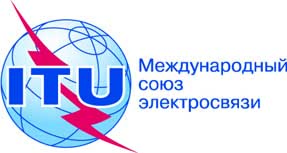 ПЛЕНАРНОЕ ЗАСЕДАНИЕДополнительный документ 1
к Документу 55-R21 сентября 2018 годаОригинал: английскийАдминистрации Африканского союза электросвязиАдминистрации Африканского союза электросвязиОБЩИЕ ПРЕДЛОЖЕНИЯ африканских СТРАН ДЛЯ РАБОТЫ КОНФЕРЕНЦИИОБЩИЕ ПРЕДЛОЖЕНИЯ африканских СТРАН ДЛЯ РАБОТЫ КОНФЕРЕНЦИИAFCP/55A1/1Пересмотр Резолюции 48: Управление людскими ресурсами и их развитиеAFCP/55A1/2Пересмотр Резолюции 70: Учет гендерных аспектов в деятельности МСЭ и содействие обеспечению гендерного равенства и расширению прав и возможностей женщин посредством информационно-коммуникационных технологийAFCP/55A1/3Пересмотр Резолюции 130: Усиление роли МСЭ в укреплении доверия и безопасности 
при использовании информационно-коммуникационных технологийAFCP/55A1/4Пересмотр Резолюции 131: Измерение информационно-коммуникационных технологий 
для построения объединяющего и открытого для всех информационного обществаAFCP/55A1/5Пересмотр Резолюции 140: Роль МСЭ в выполнении решений Всемирной встречи на высшем уровне по вопросам информационного общества и в общем обзоре их выполнения, проводимом Генеральной Ассамблеей Организации Объединенных НацийAFCP/55A1/6Резолюция 174 без изменений: Роль МСЭ в связи с вопросами международной государственной политики, касающимися риска незаконного использования информационно-коммуникационных технологийAFCP/55A1/7Пересмотр Резолюции 175: Доступ к электросвязи/информационно-коммуникационным технологиям для лиц с ограниченными возможностями и лиц с особыми потребностямиAFCP/55A1/8Пересмотр Резолюции 179: Роль МСЭ в защите ребенка в онлайновой средеAFCP/55A1/9Исключение Резолюции 185: Глобальное слежение за рейсами гражданской авиацииAFCP/55A1/10Пересмотр Резолюции 186: Усиление роли МСЭ в отношении мер по обеспечению прозрачности и укреплению доверия в космической деятельностиAFCP/55A1/11Пересмотр Резолюции 196: Защита пользователей/потребителей услуг электросвязиAFCP/55A1/12Проект новой Резолюции [AFCP-1]: Укрепление роли МСЭ в использовании ИКТ в борьбе с глобальной торговлей людьмиAFCP/55A1/13Проект новой Резолюции [AFCP-2]: Рассмотрение OTT как вопроса международной государственной политики